                         Návod k sestavení                             XMX 607  čtyřkolka XMEN 4x4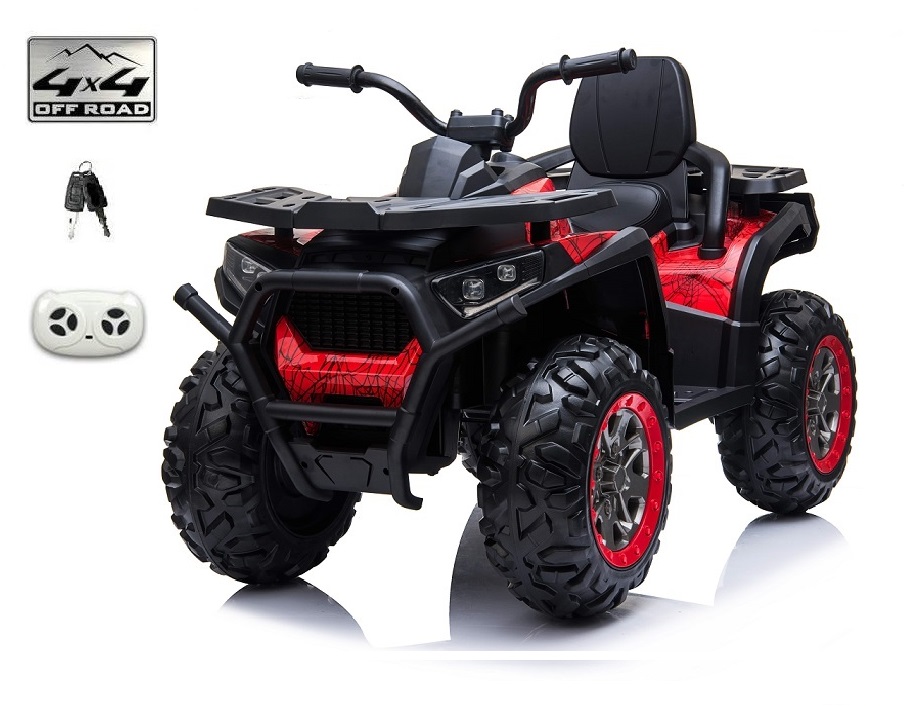 Postupujte a sestavujte autíčko podle po sobě jdoucích obrázků  z  návodu.Po sestavení doporučujeme autíčko přeleštit leštěnkou na plasty, zmizí případné šmouhy a plast získá krásný lesk.Upozornění: Fotonávod slouží ke snazšímu a správnému sestavení dětského elektrického vozítka. Některé uvedené funkce vozítka či typ dálkového ovládání v tomto návodu se mohou mírně lišit dle výrobce daného vozítka.Všechny díly  si přehledně rozložte  na rovnou a čistou plochu –nejlépe na deku,ubrus nebo čistý karton aby nedošlo k poškrábání plastu , ,skelet autíčka  otočte  a sestavujte podle  za sebou jdoucích fotografií.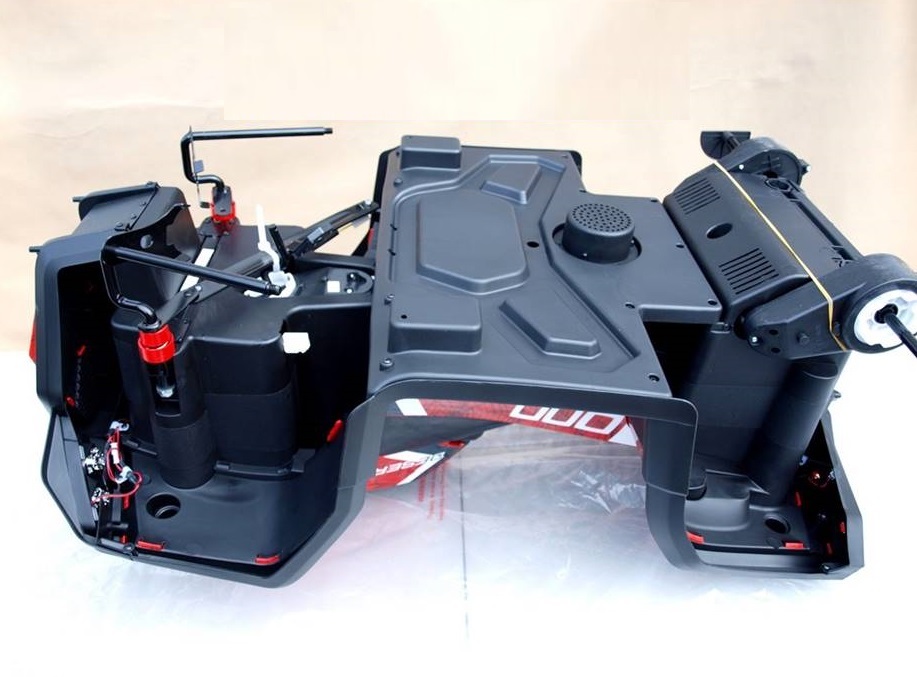 Odštípejte jistící pásky , sundejte jistící zarážky a  gumičky.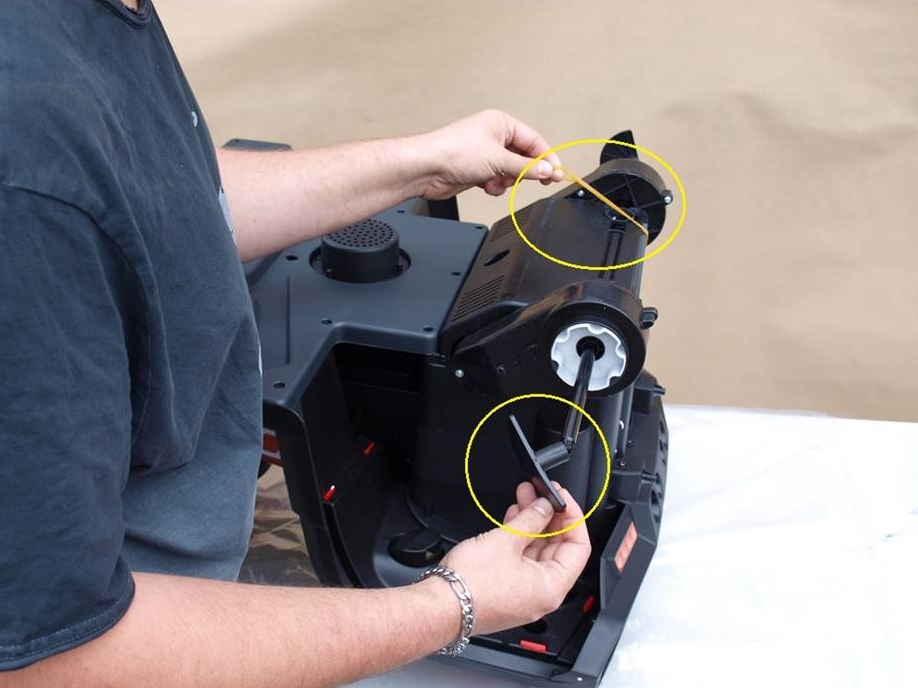 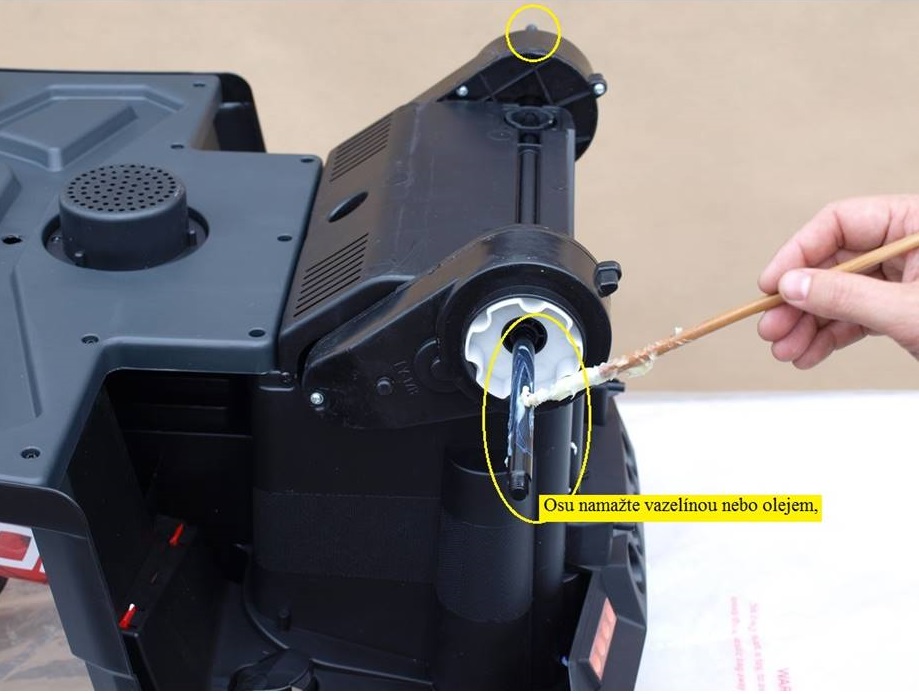 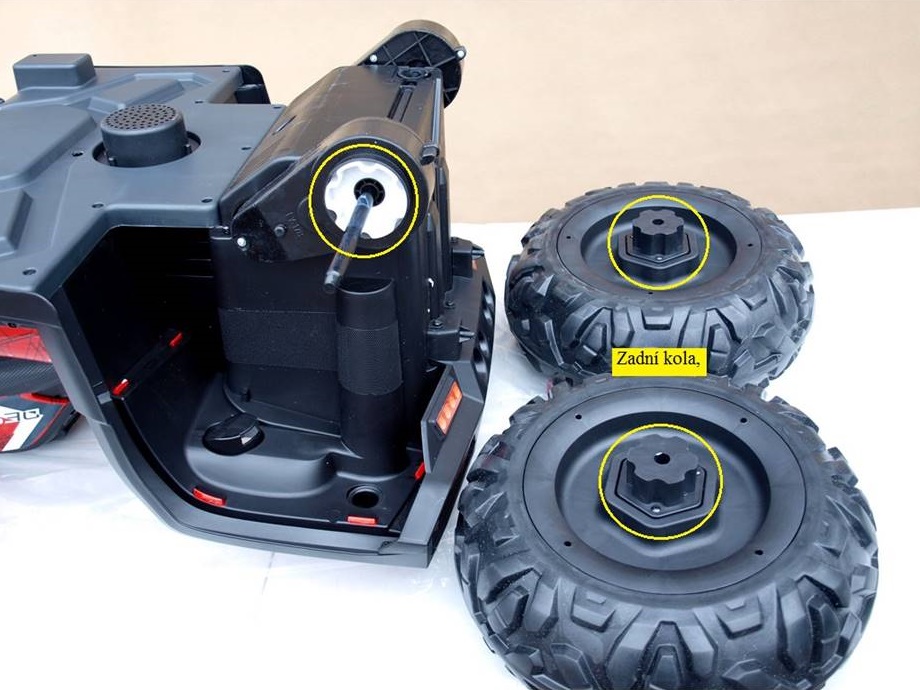 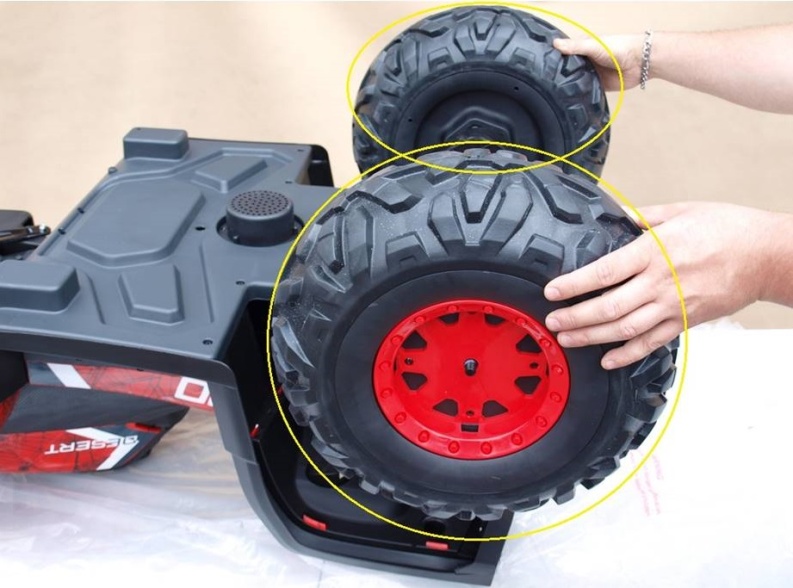 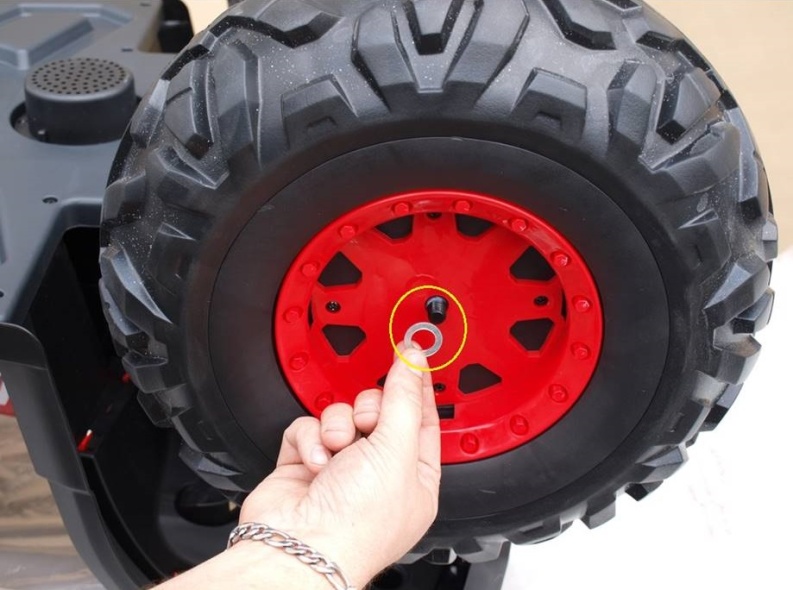 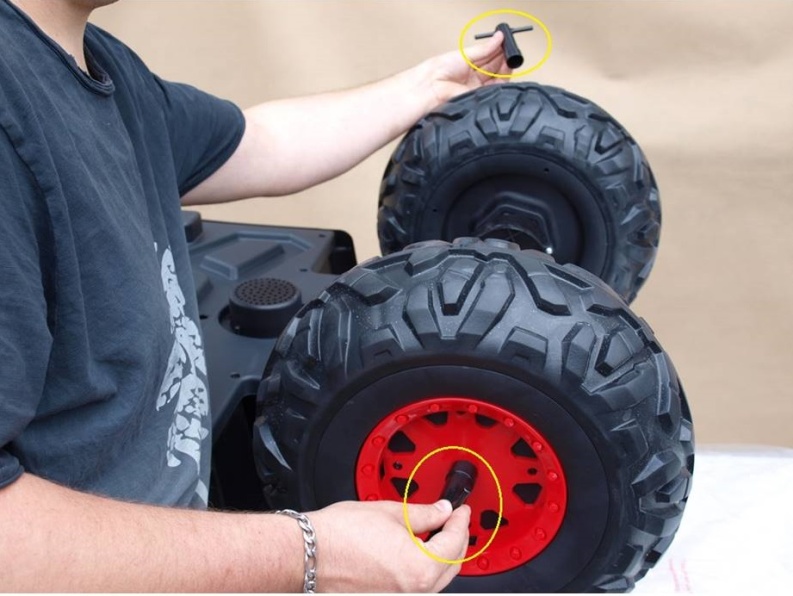 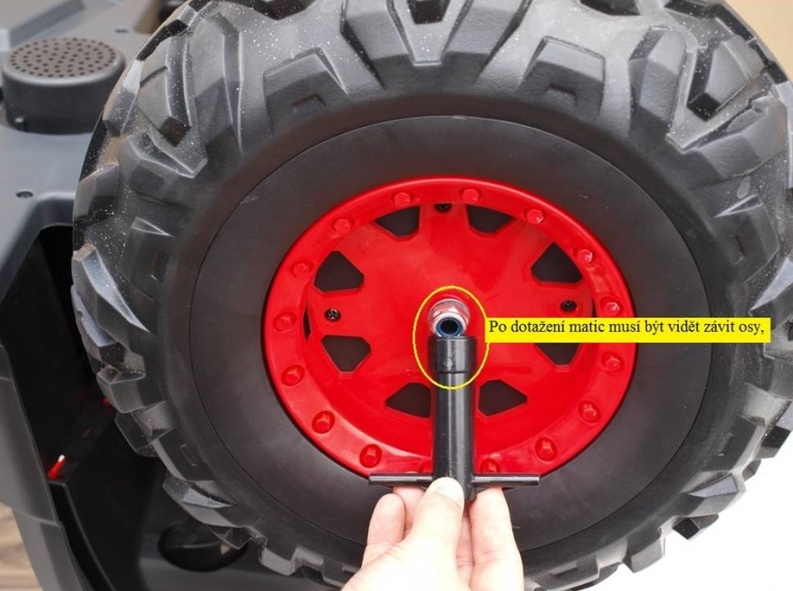                                                                                      Po dotažení matic musí být vidět závit osy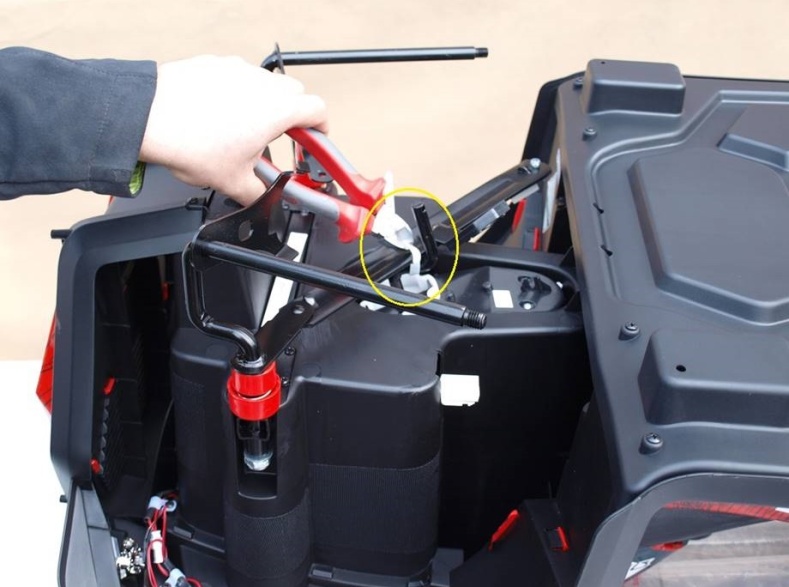 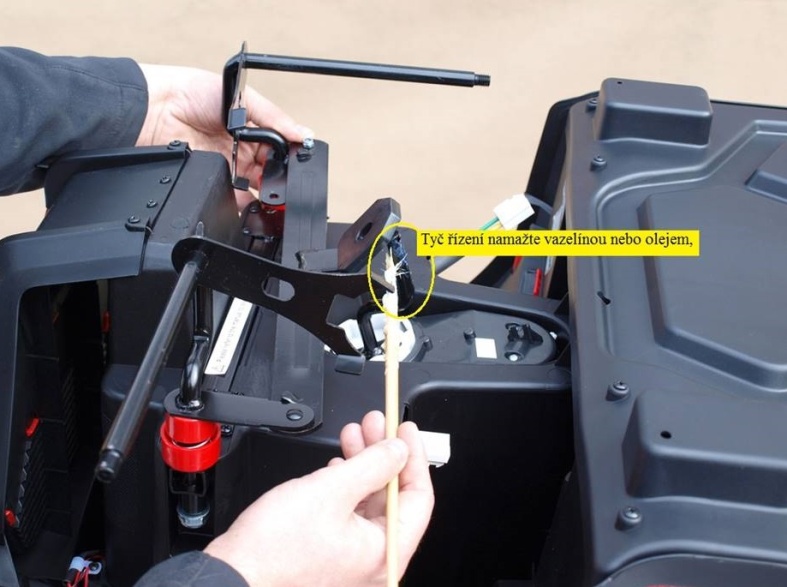                                                                                      Tyč řízení namažte vazelínou nebo olejem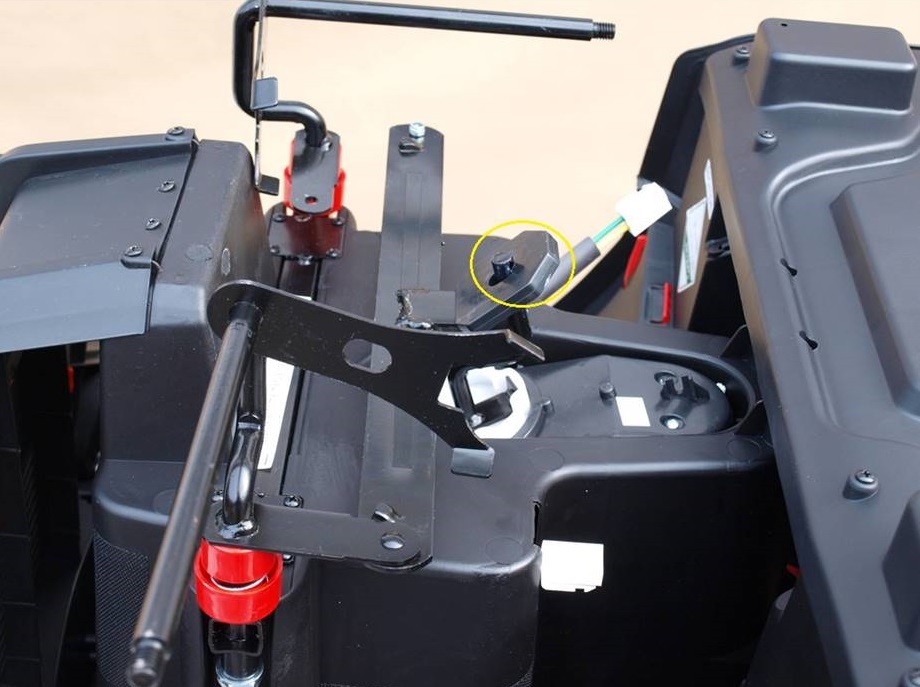 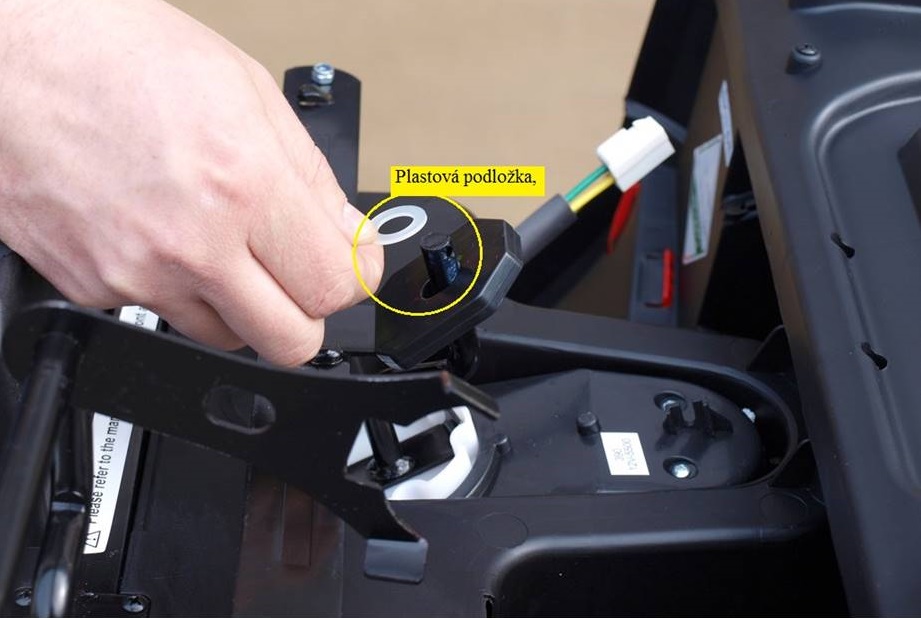 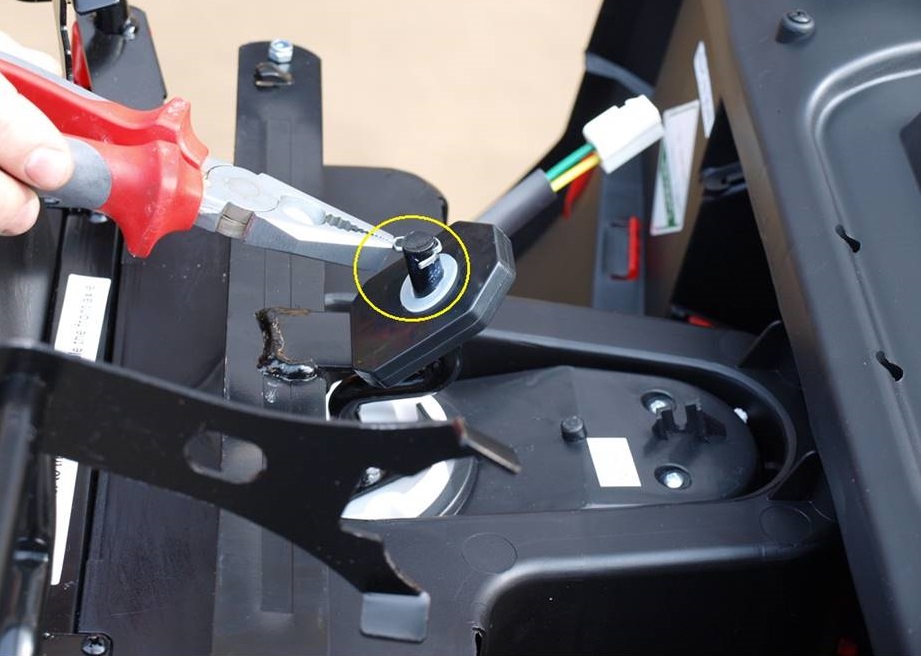 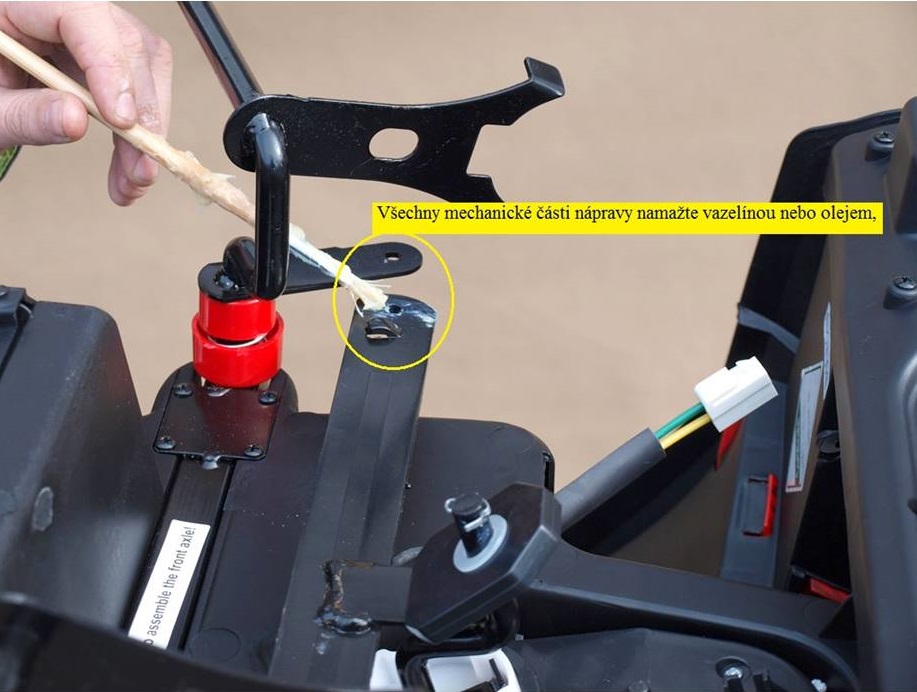 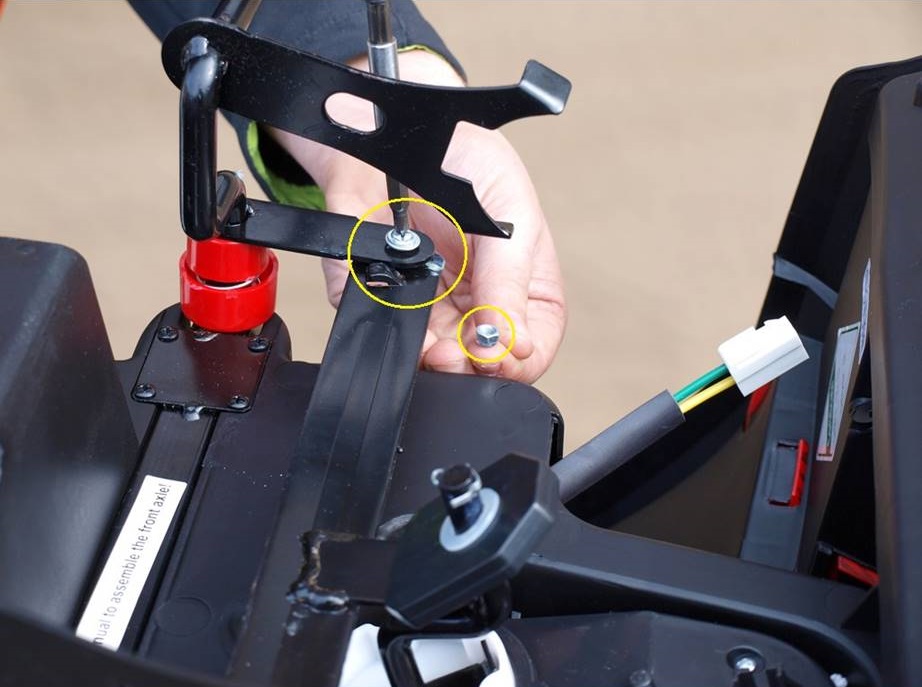 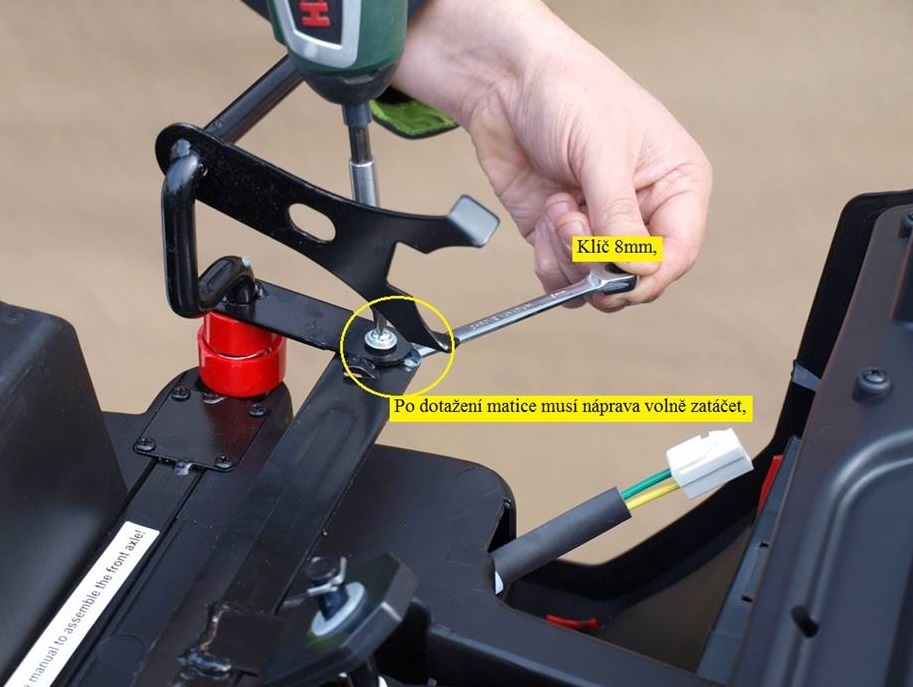 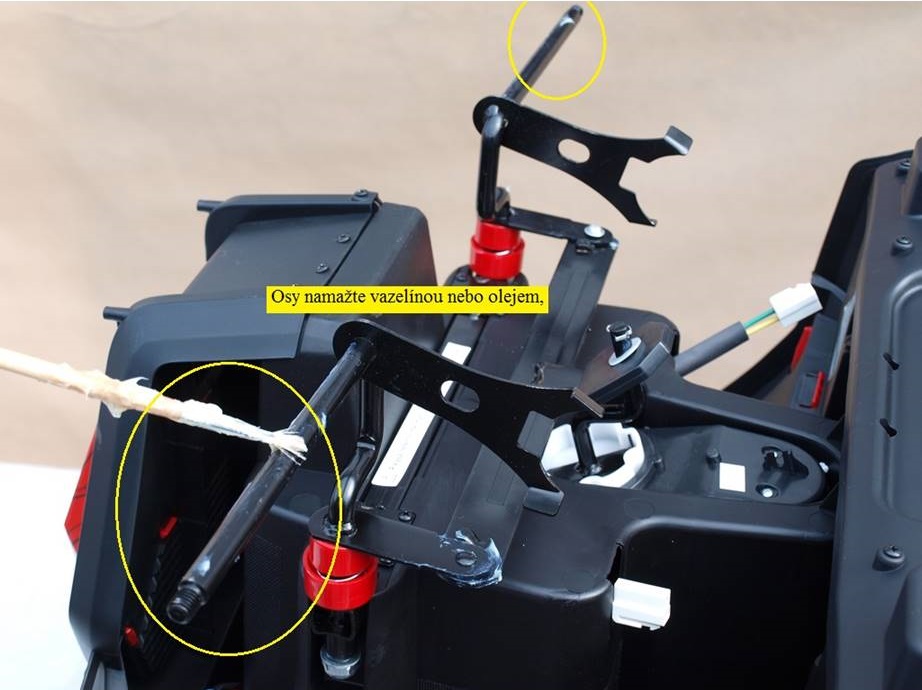 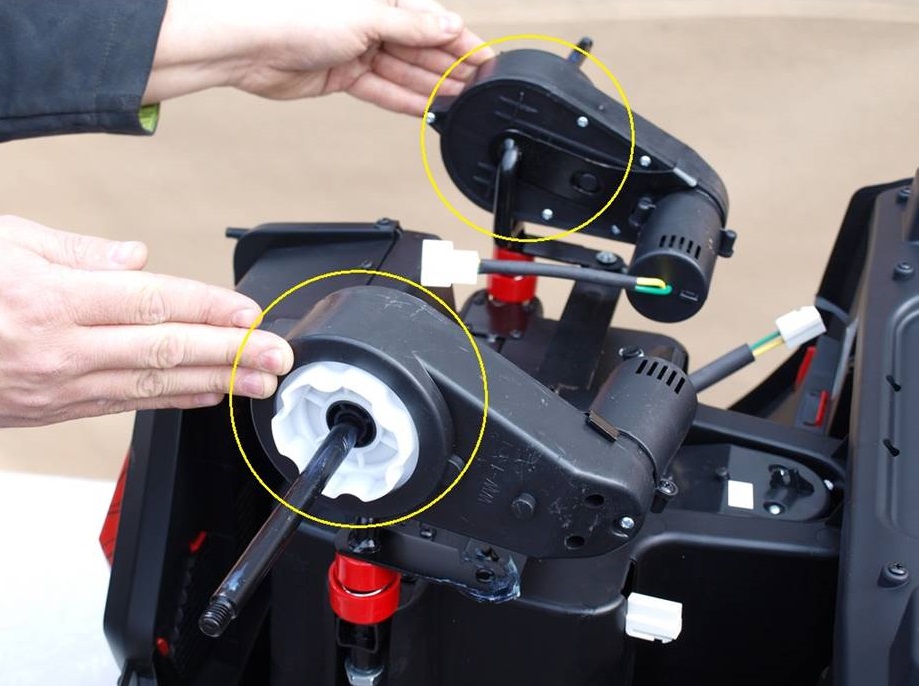 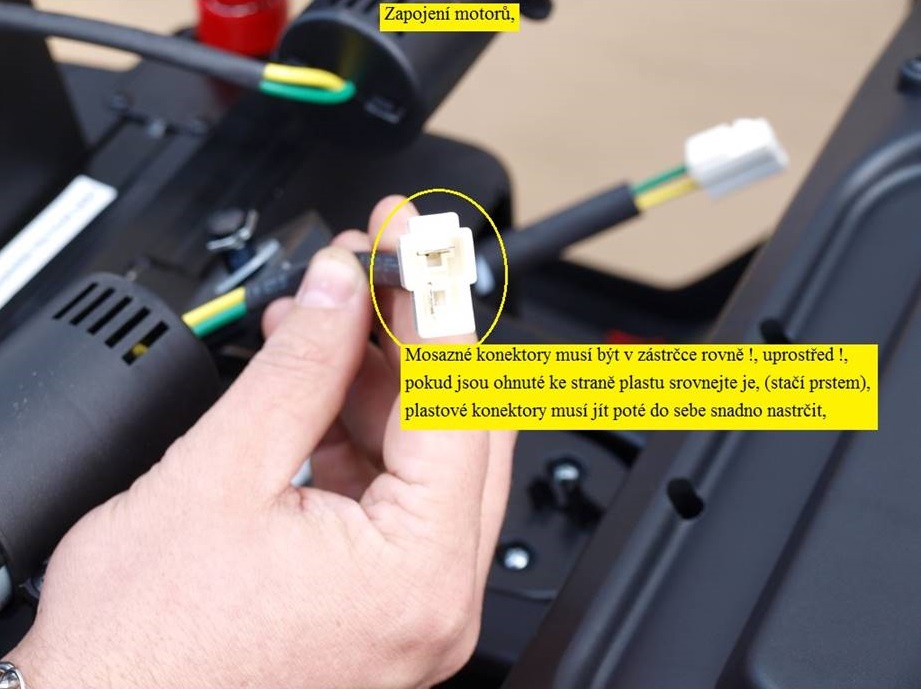 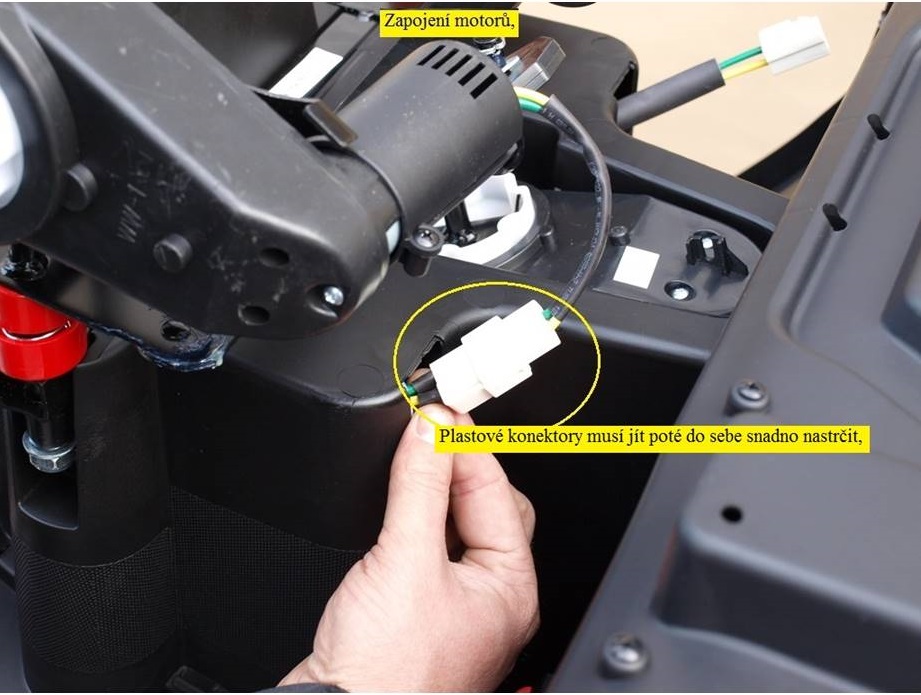 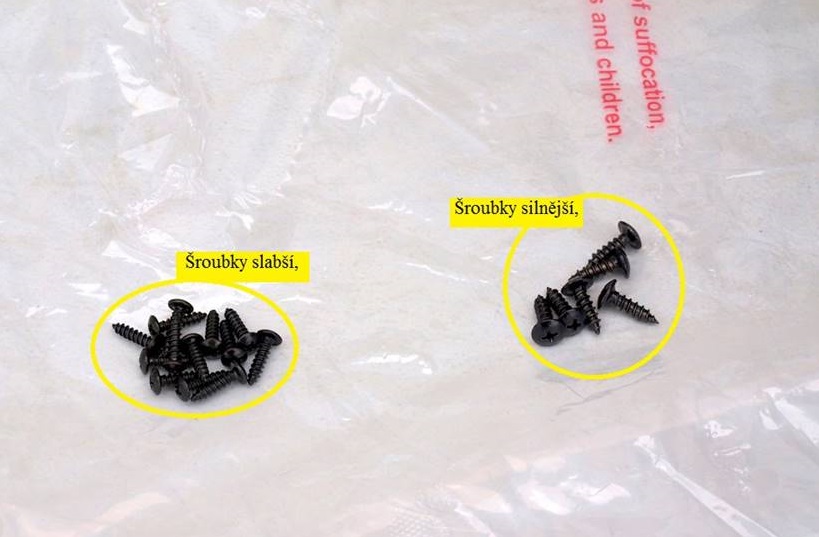 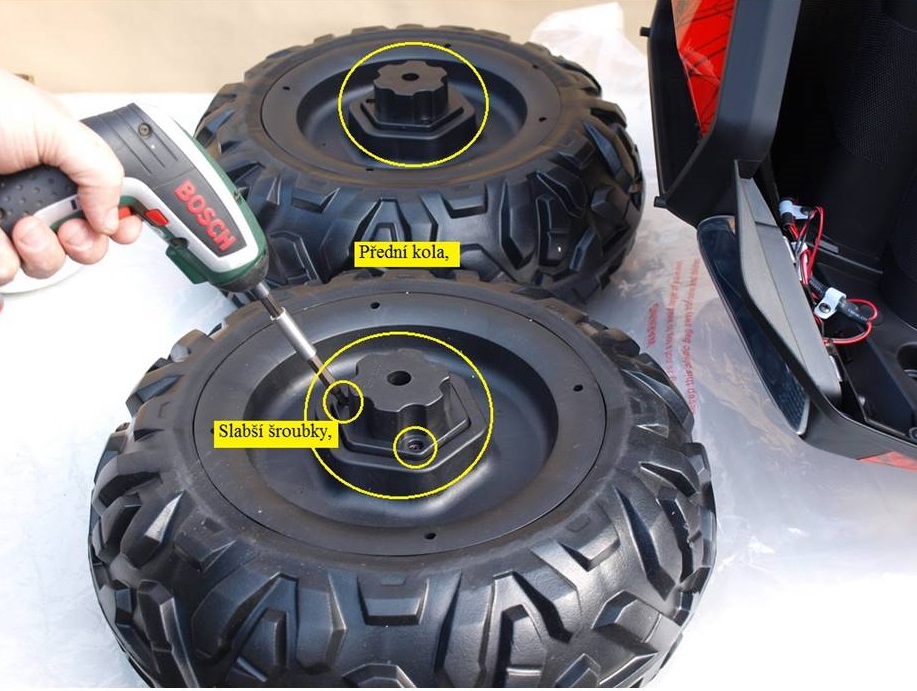 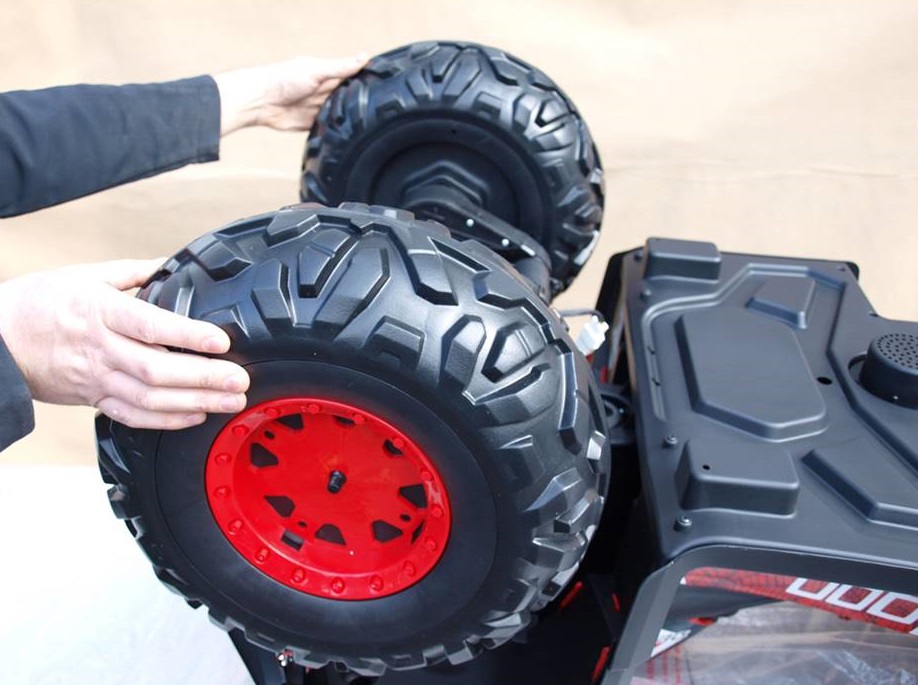 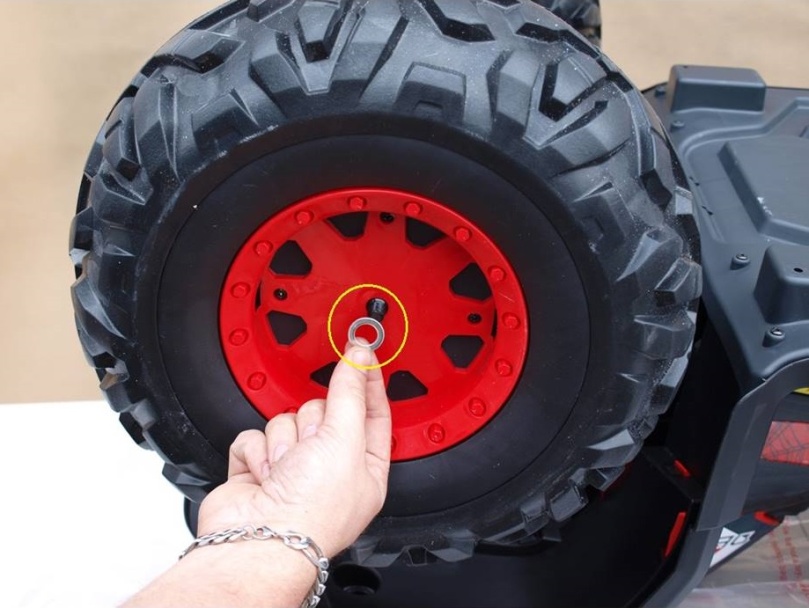 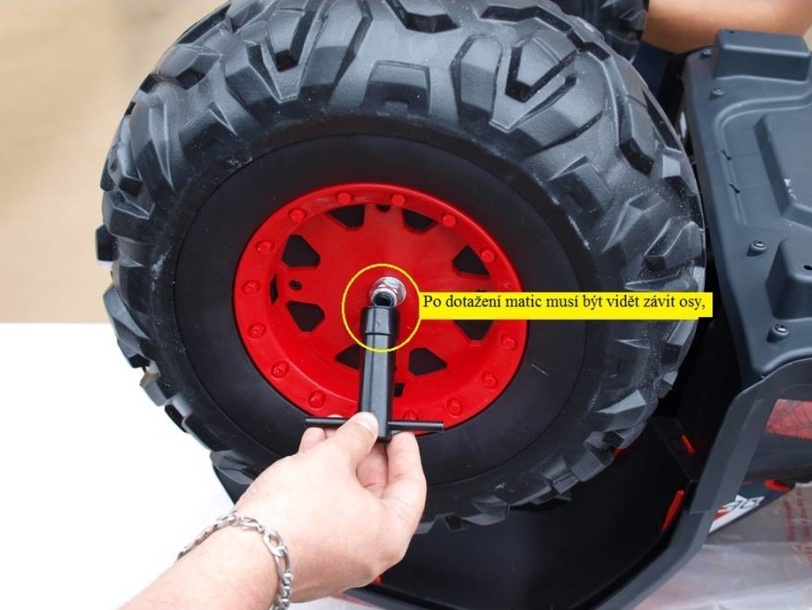 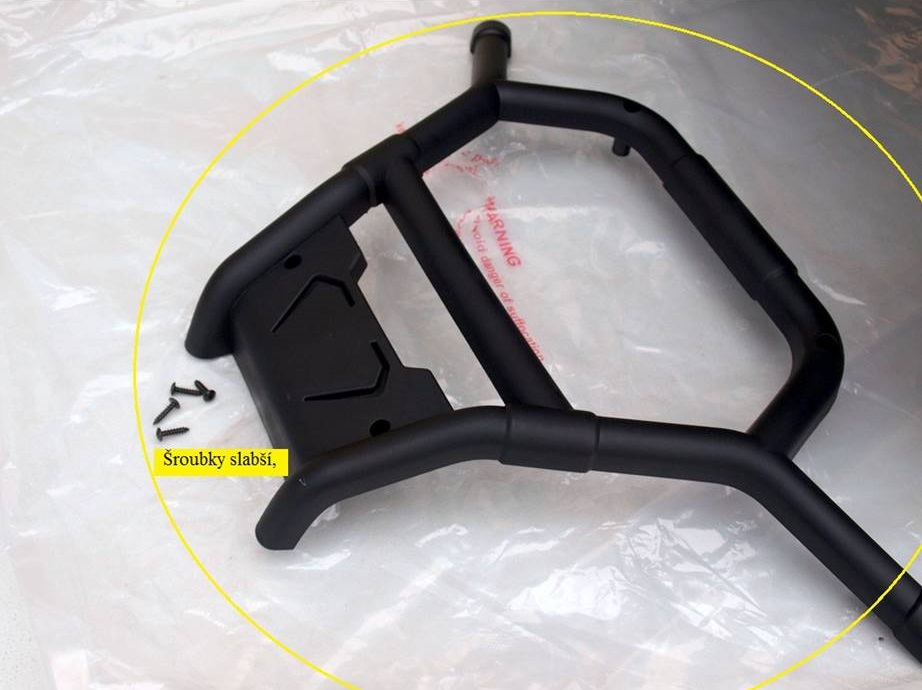 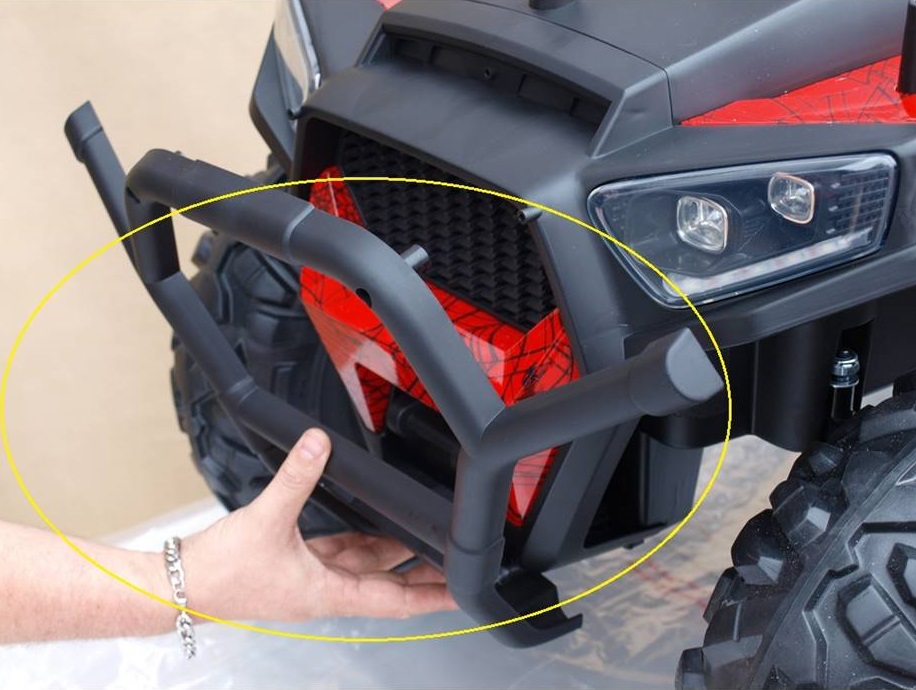 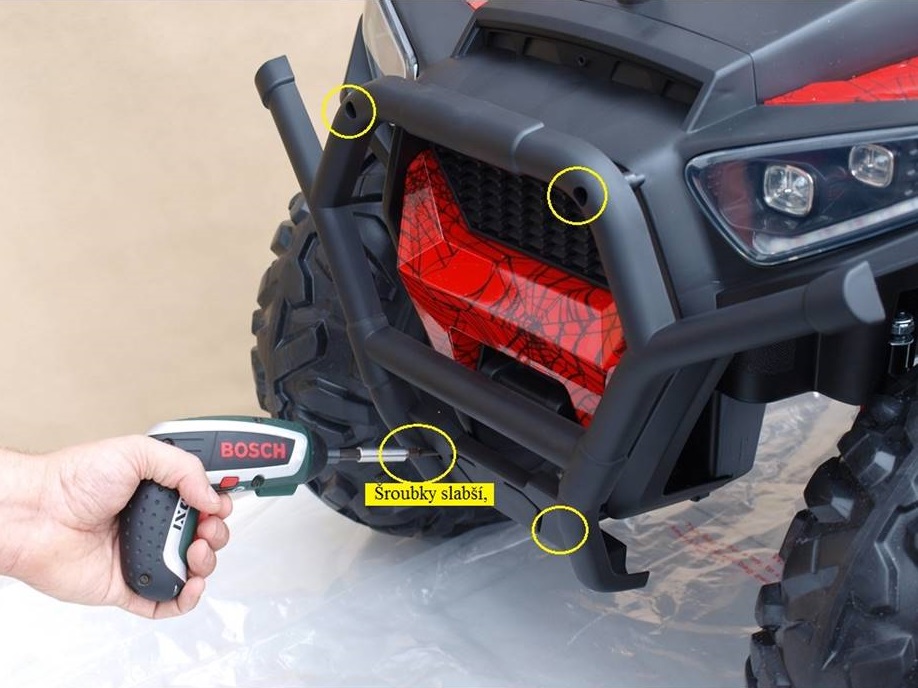 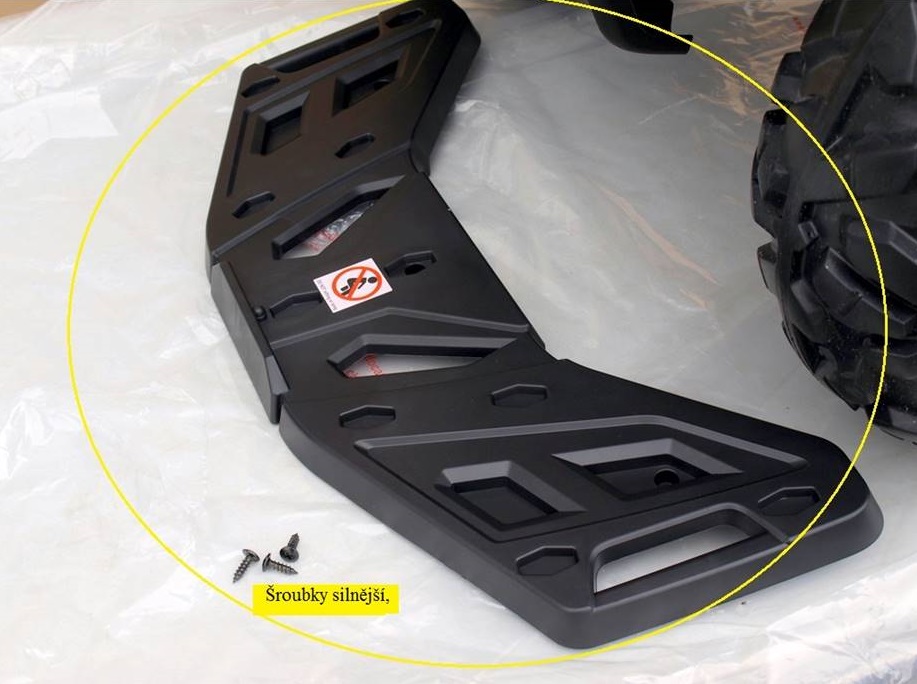 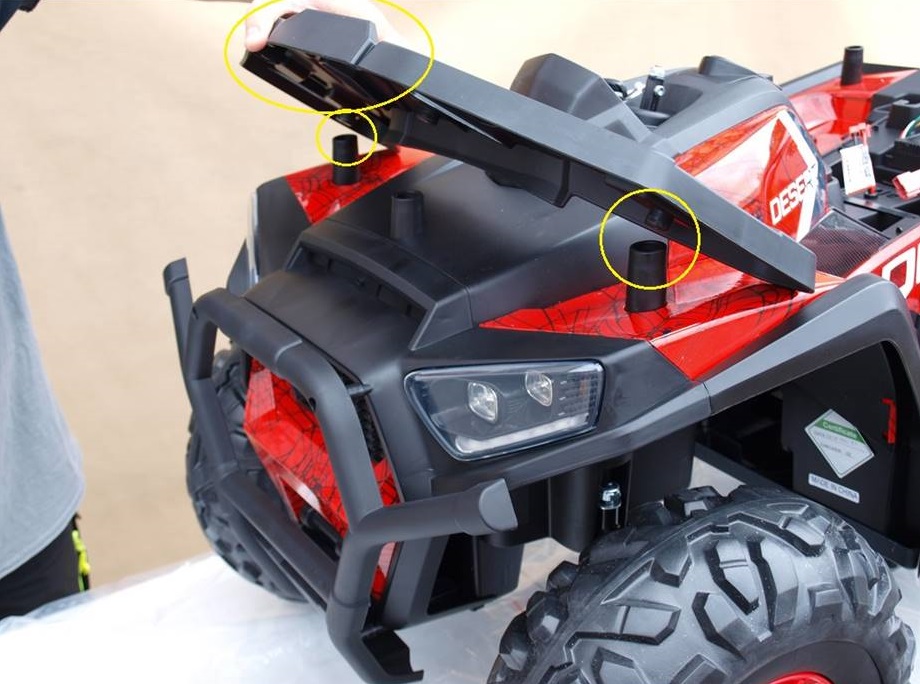 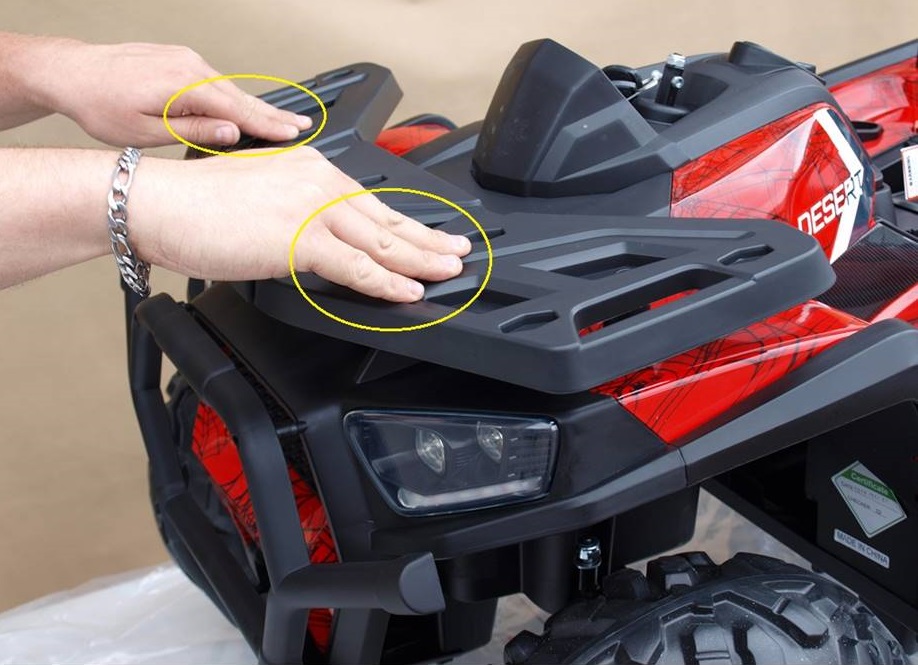 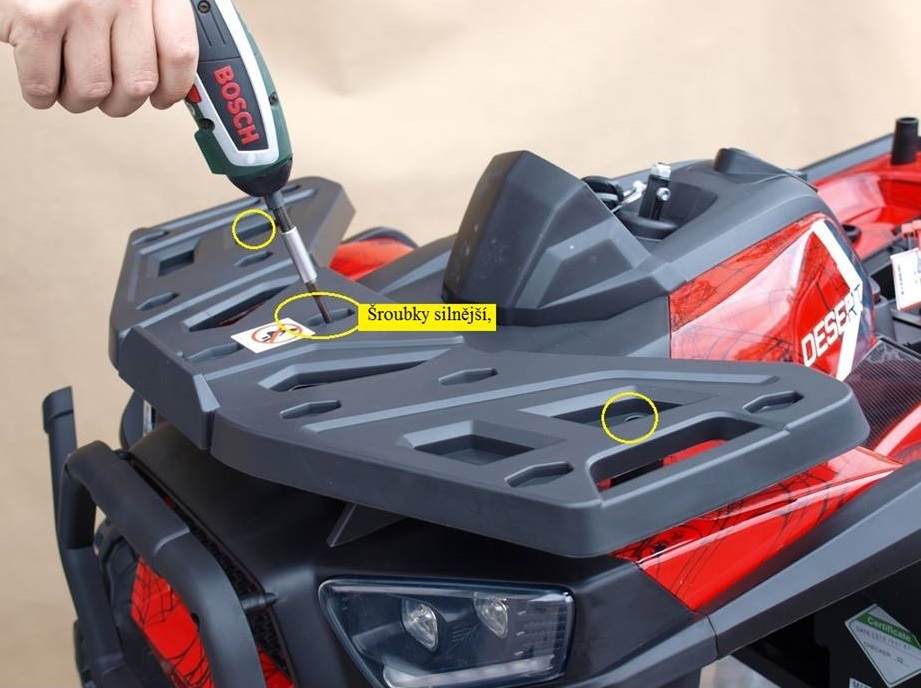 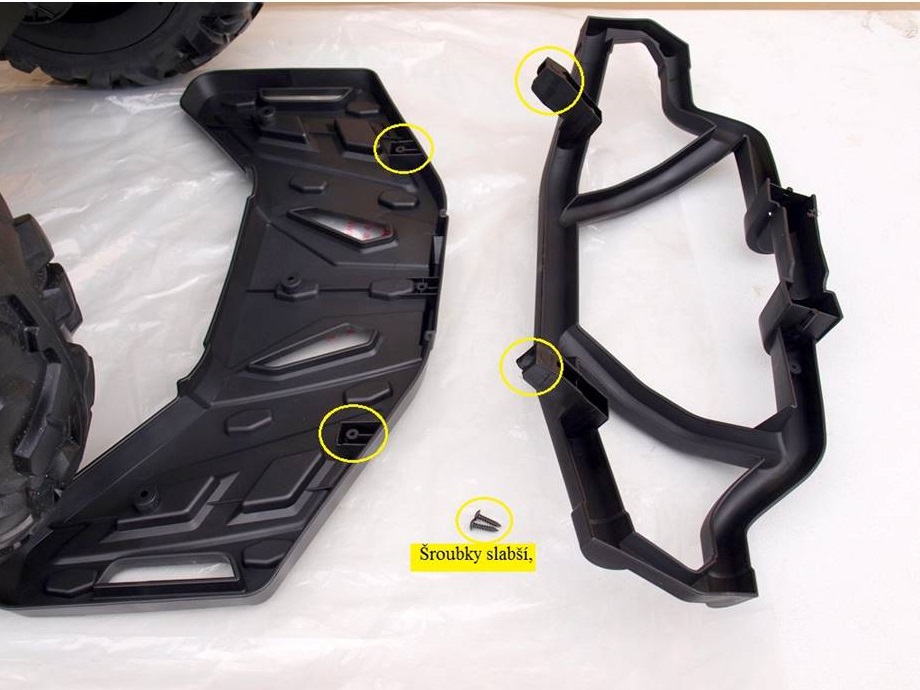 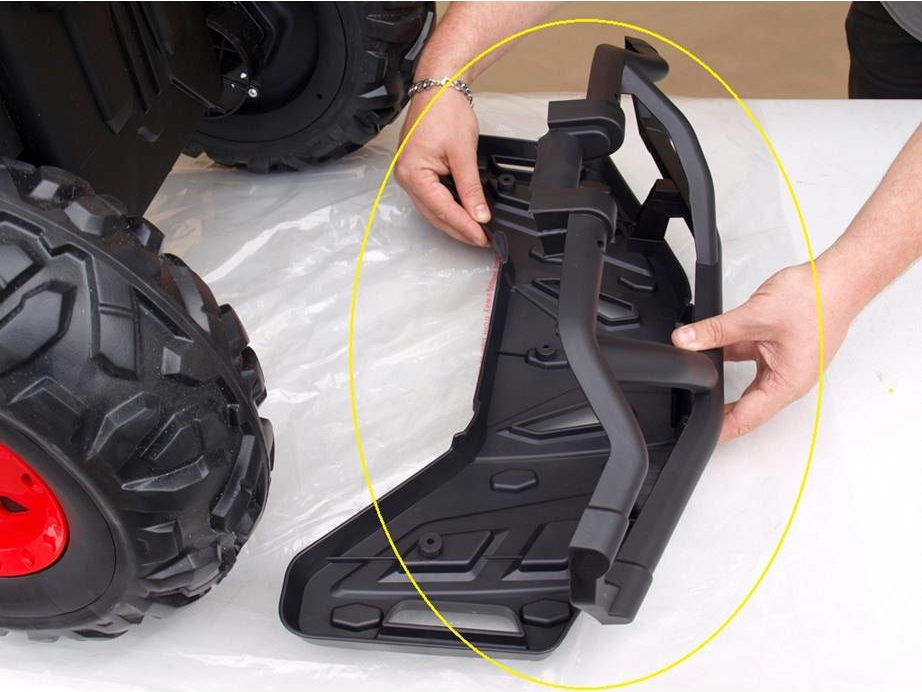 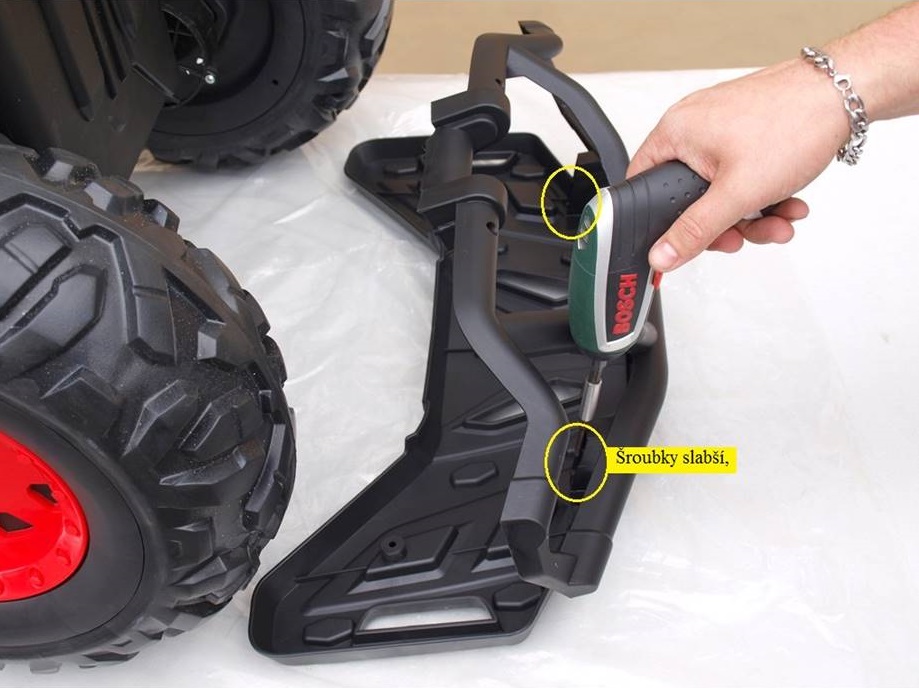 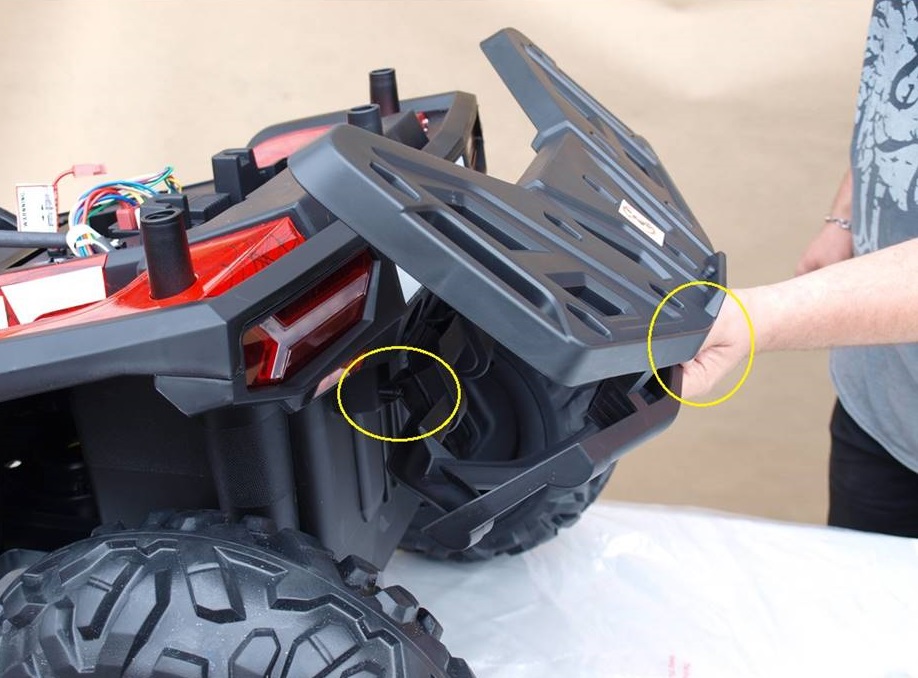 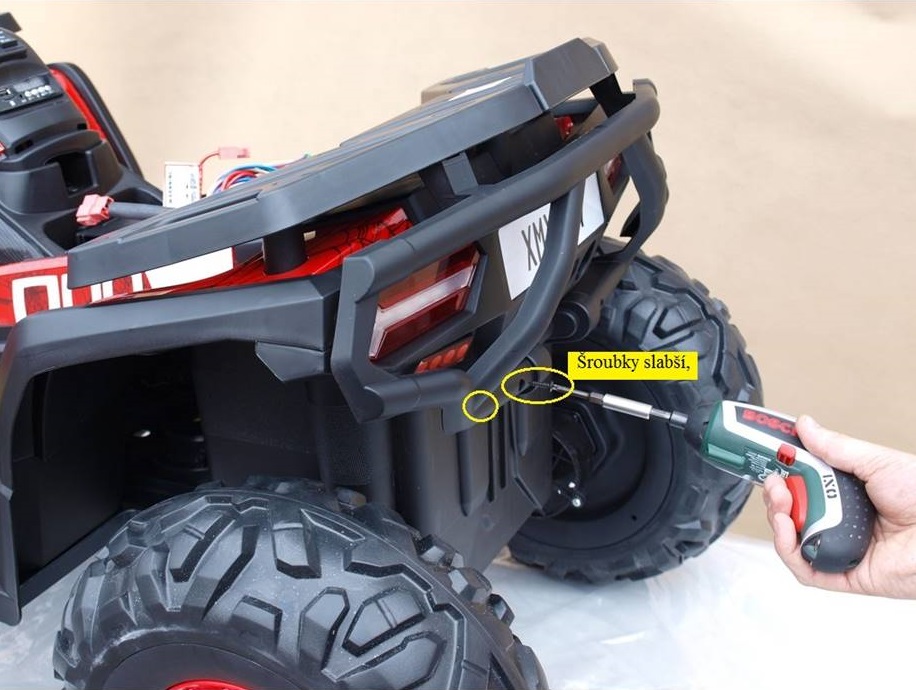 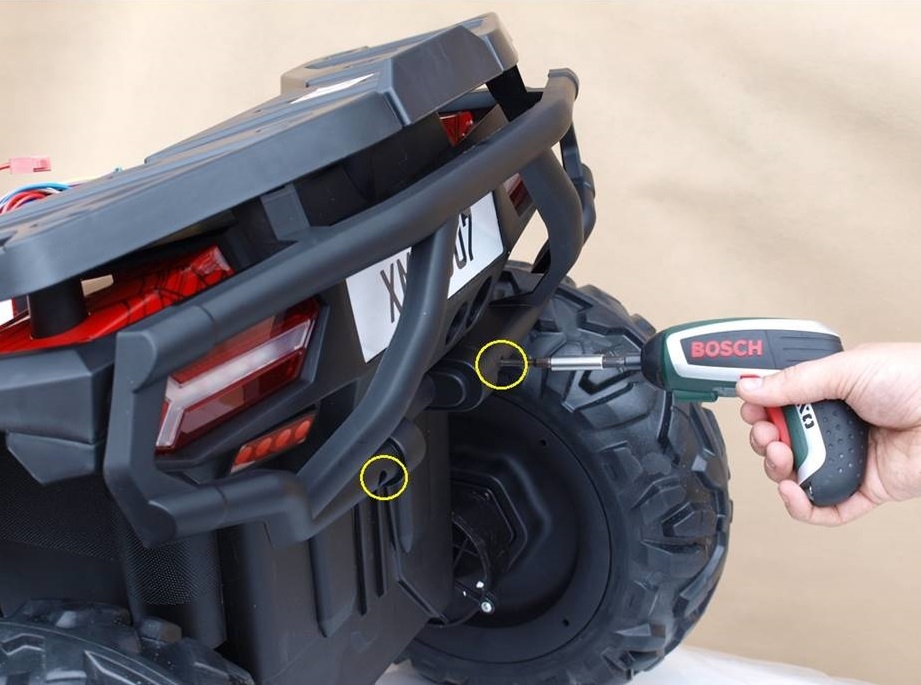 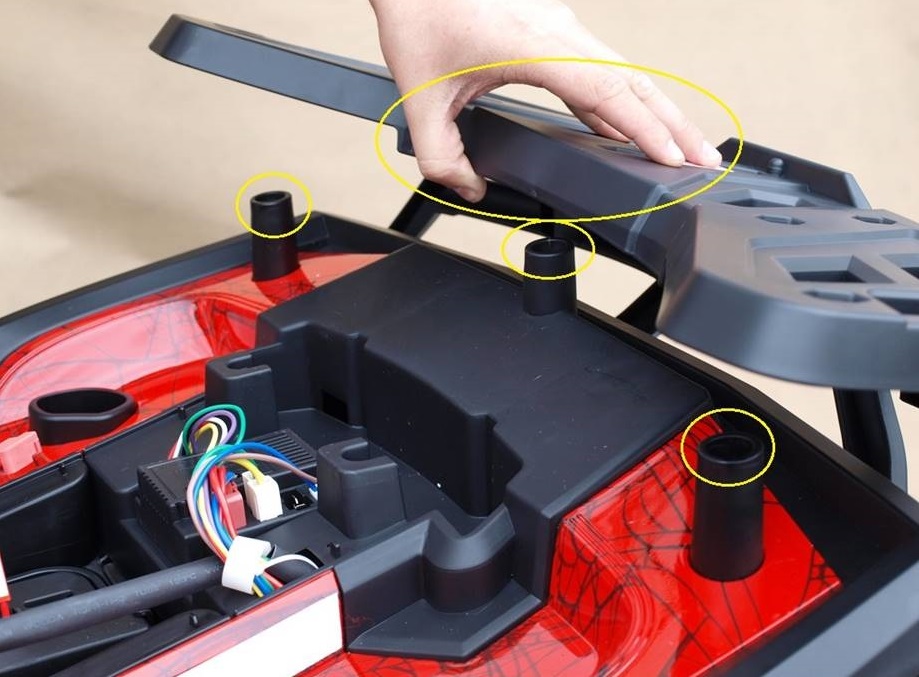 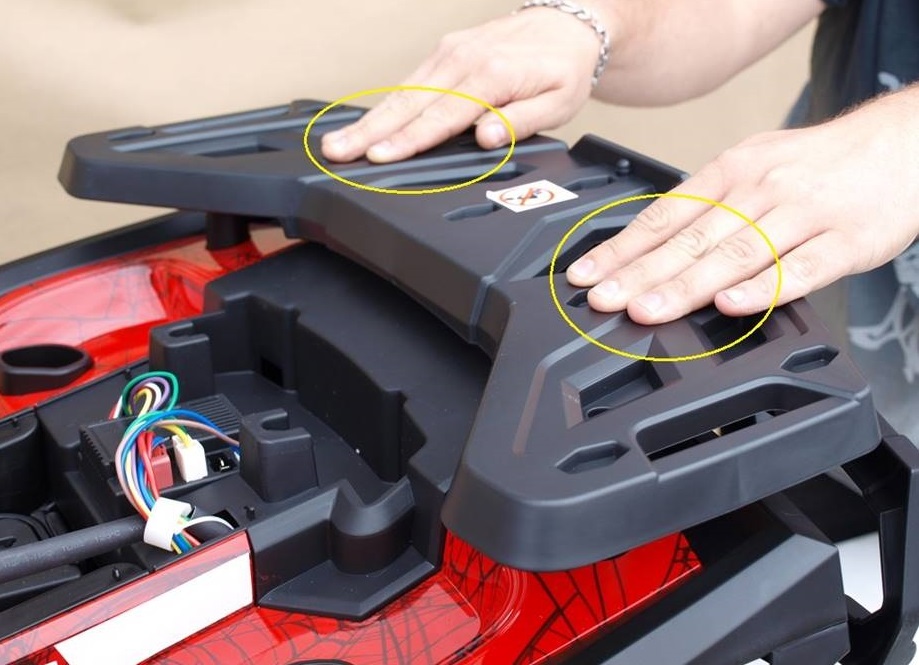 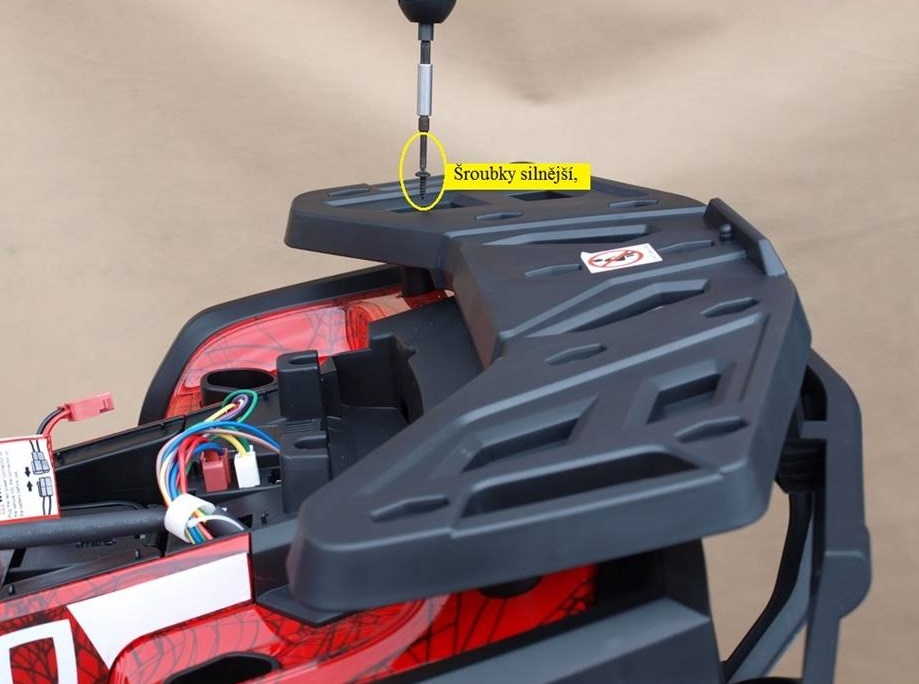 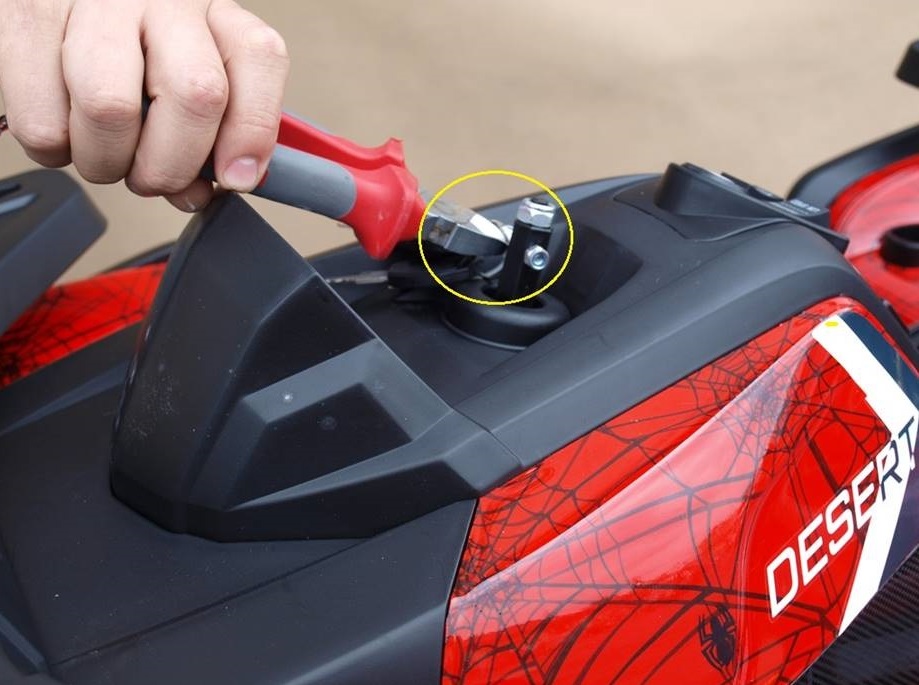 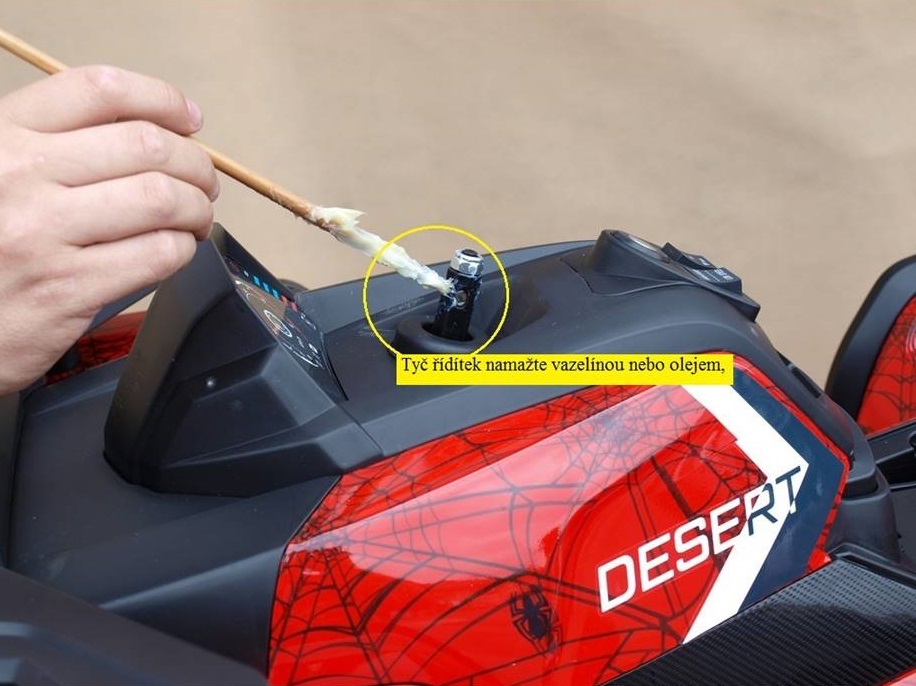 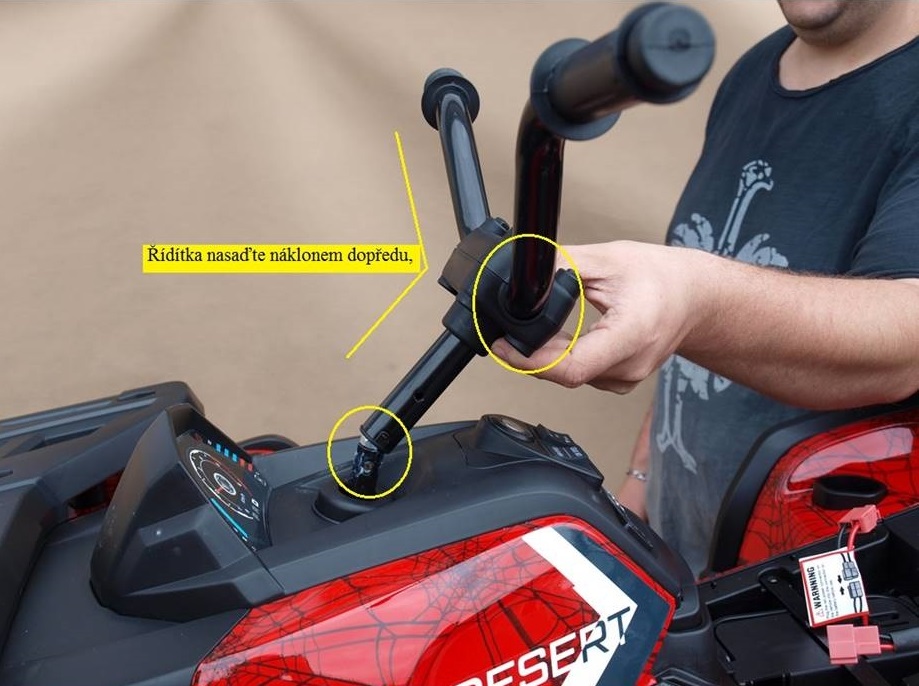 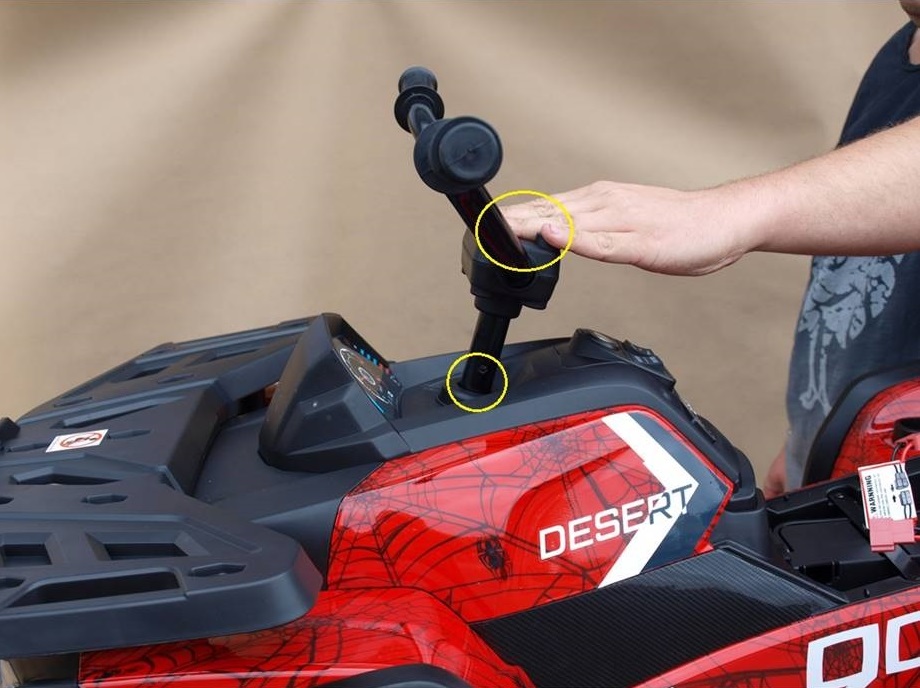 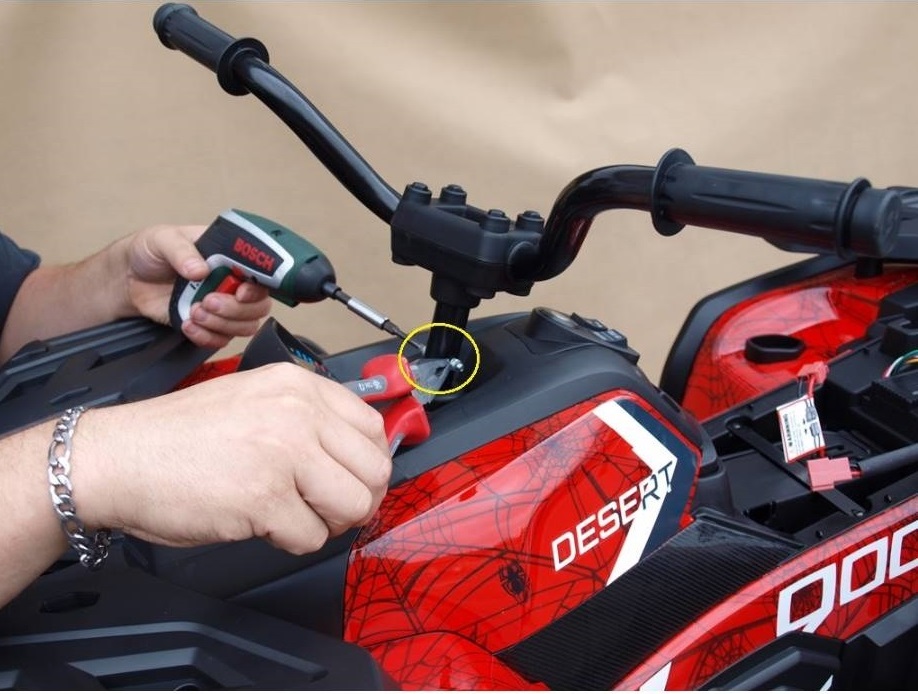 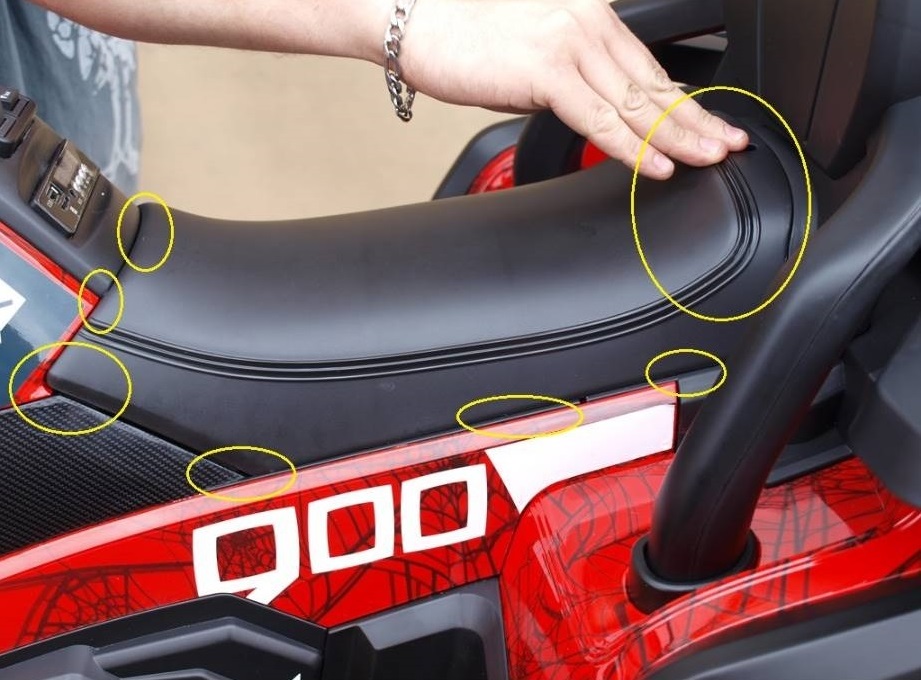 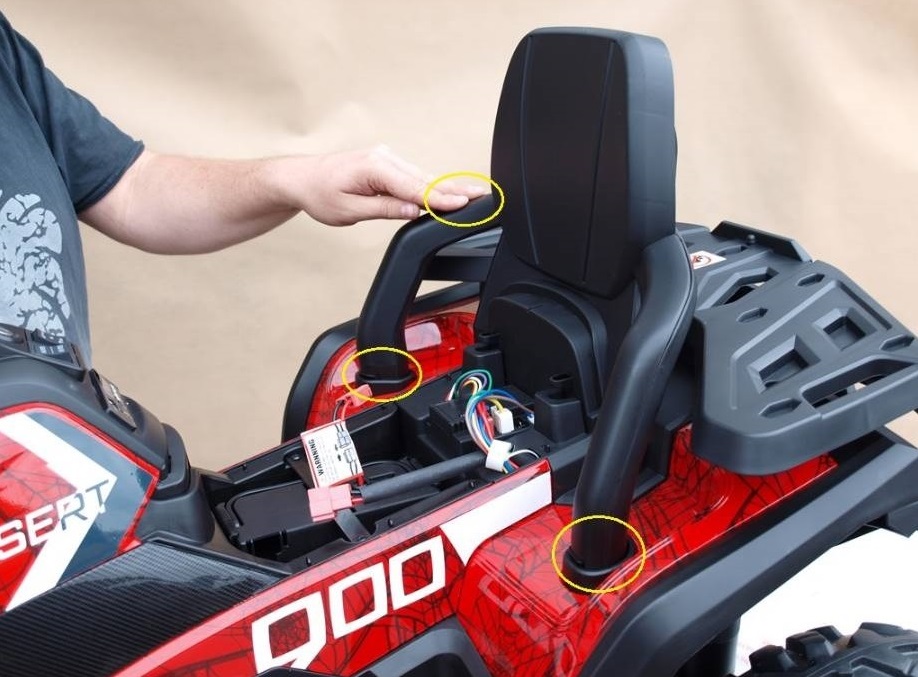 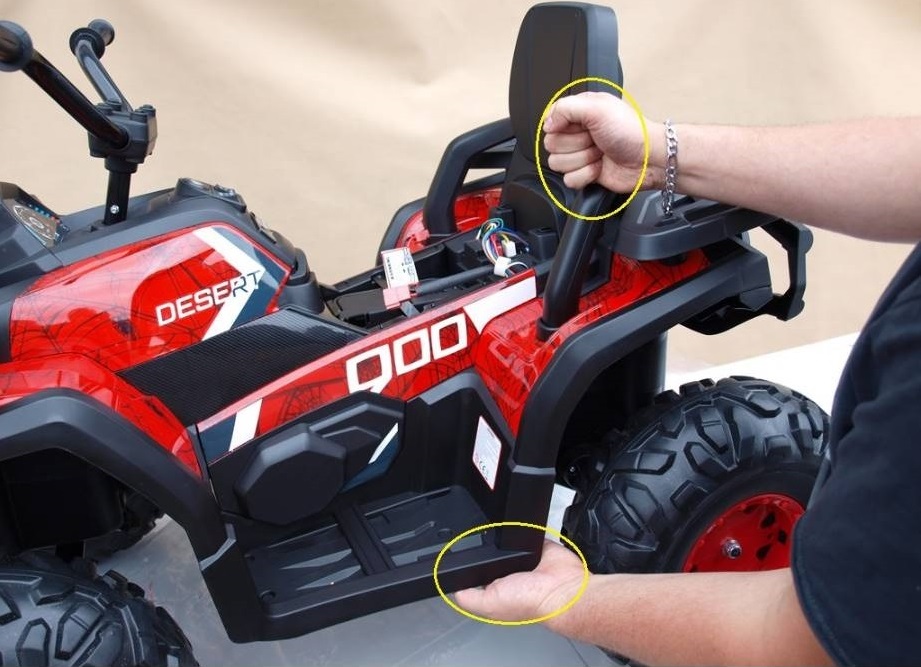 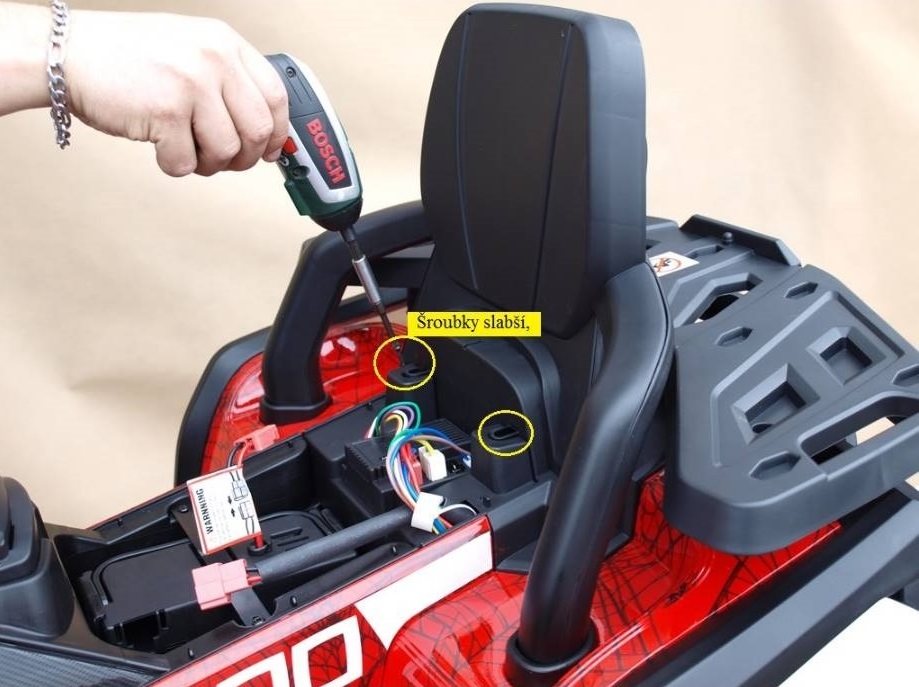 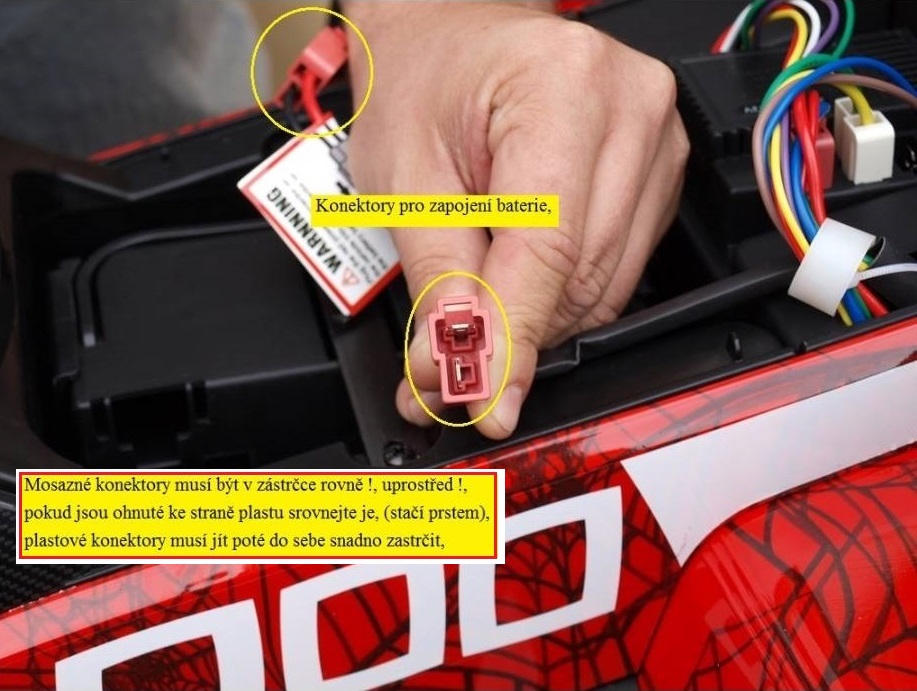 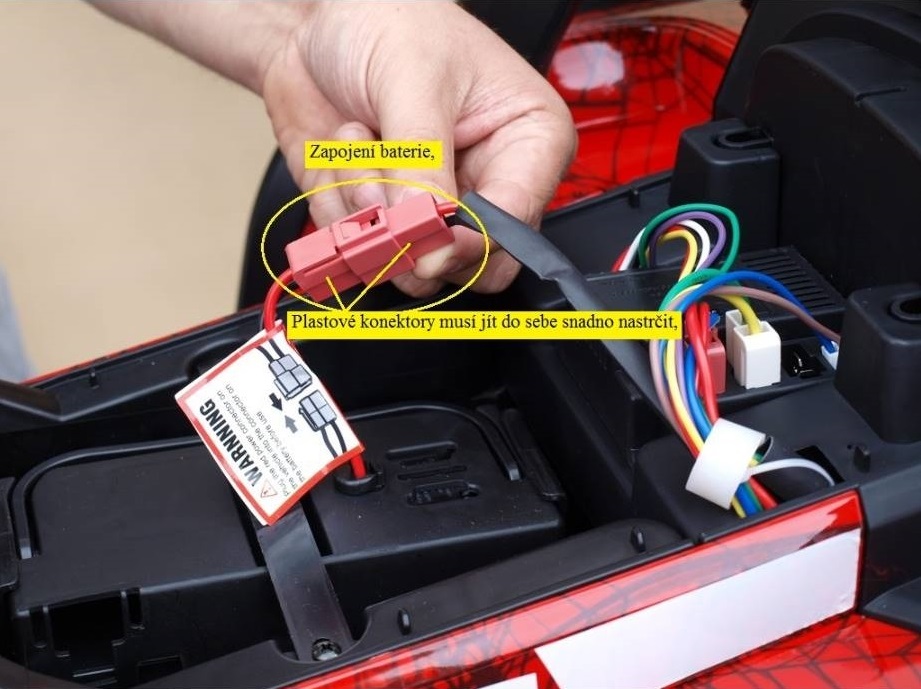 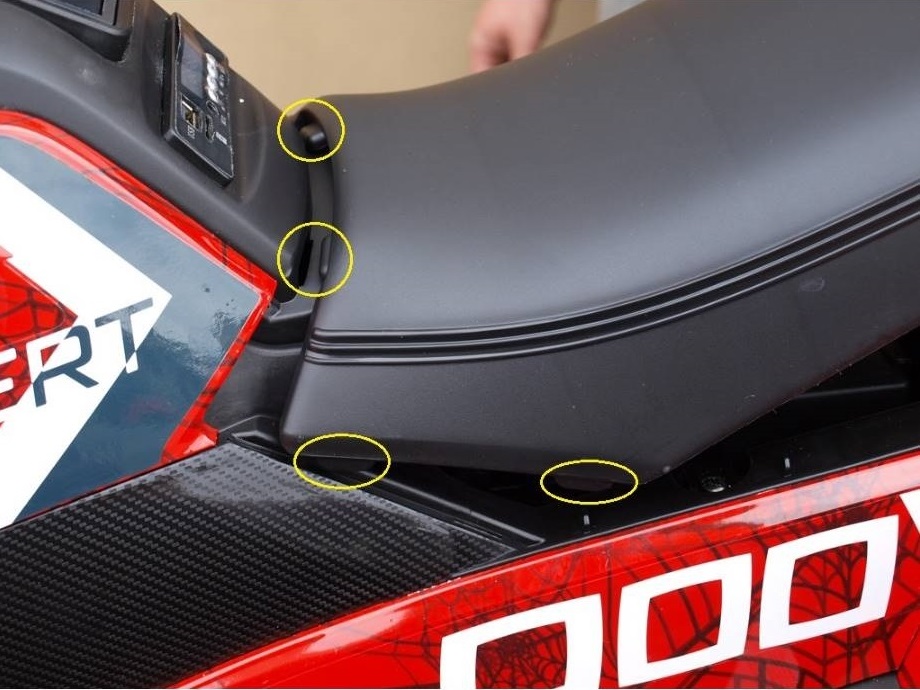 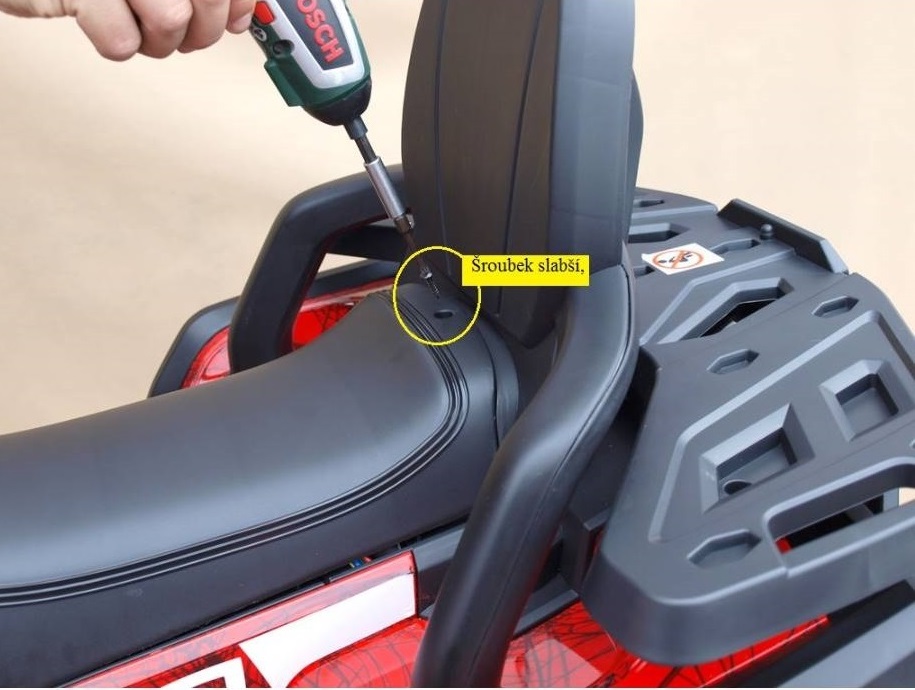 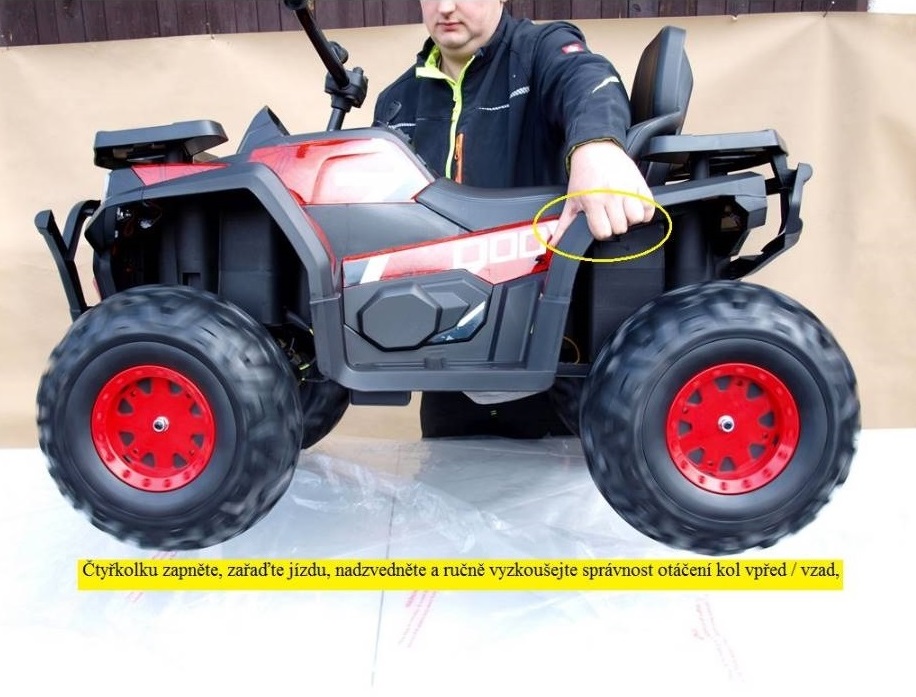 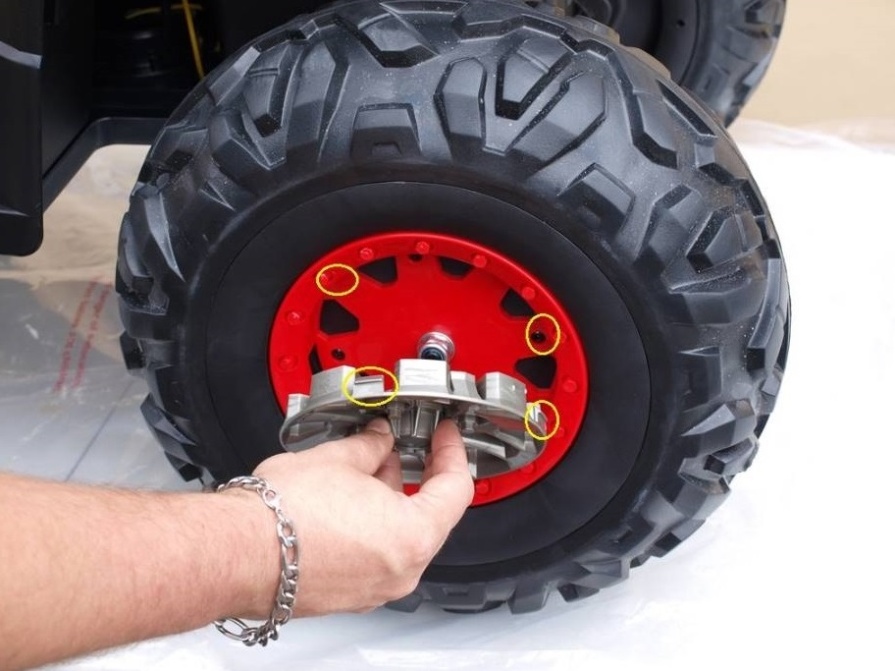 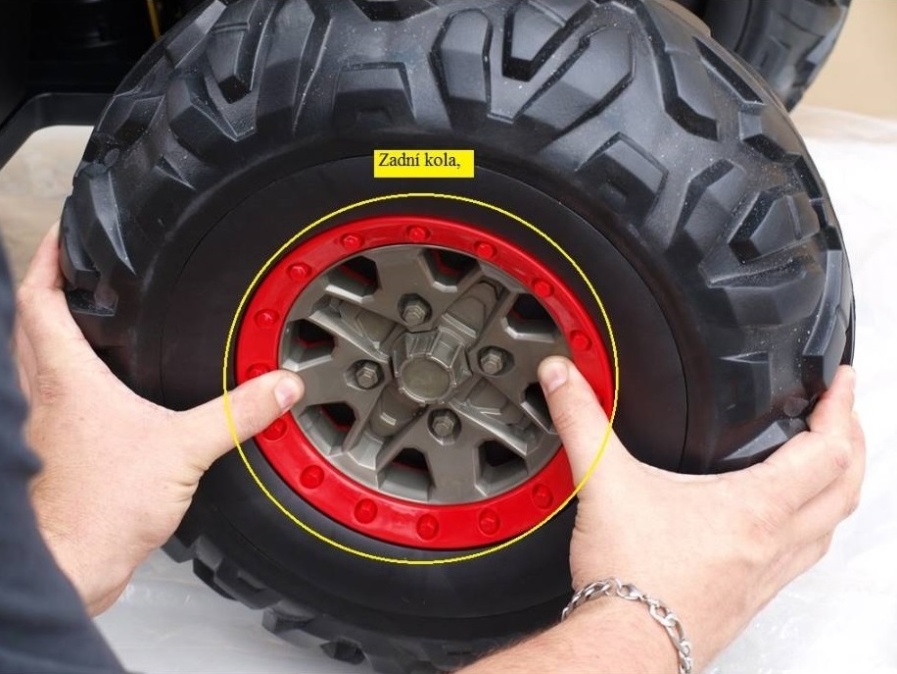 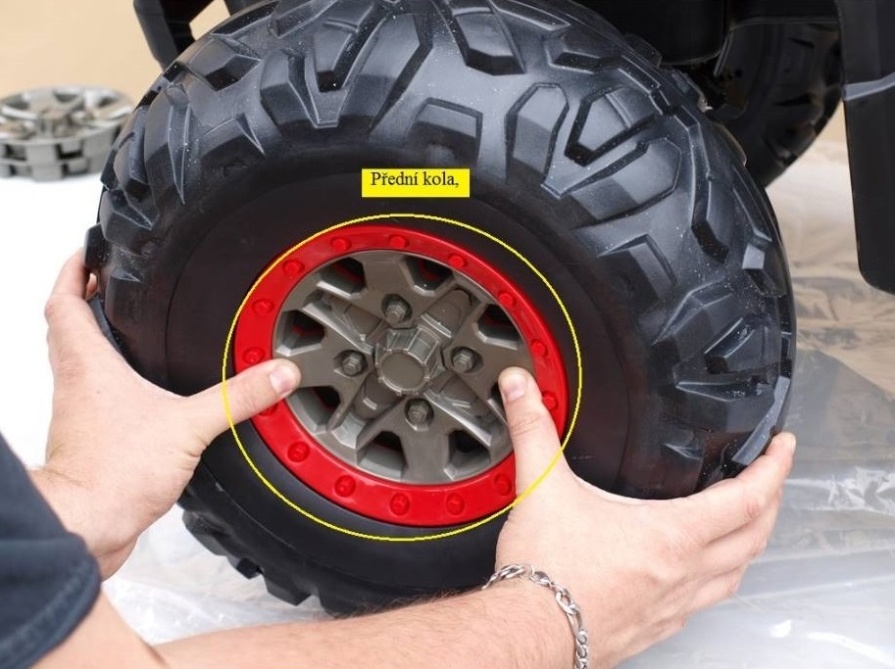 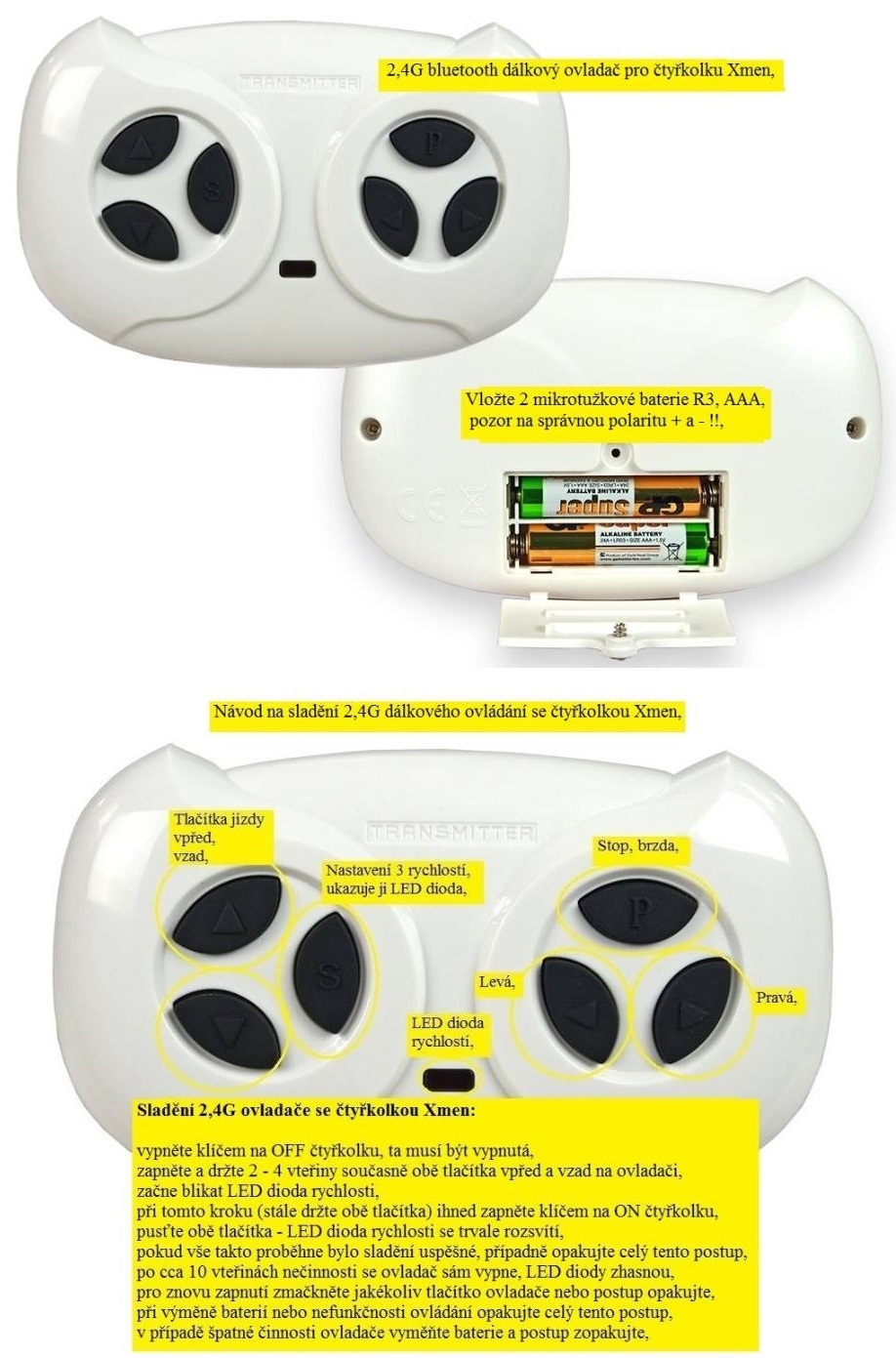 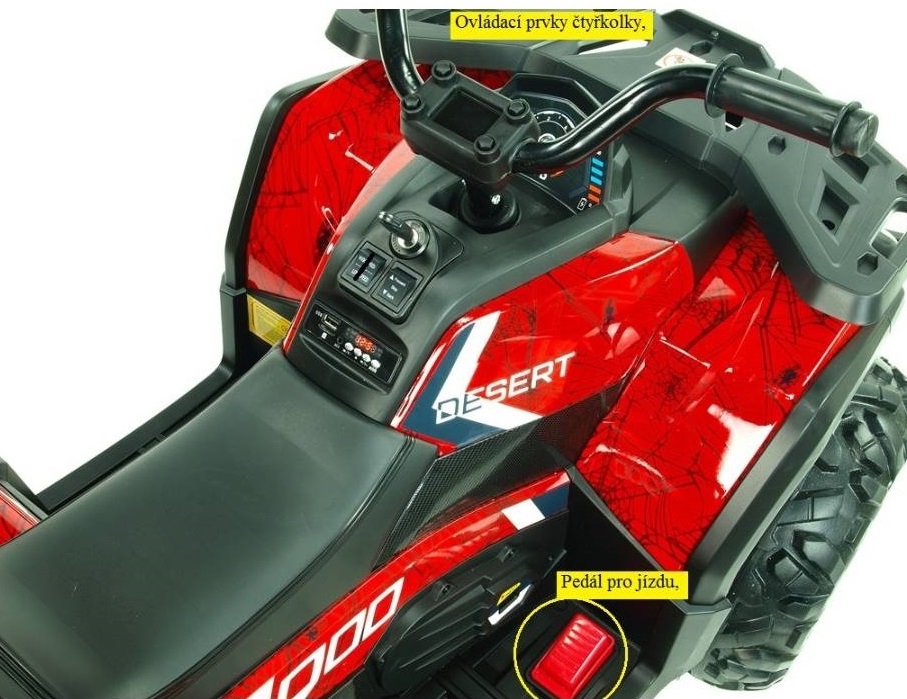 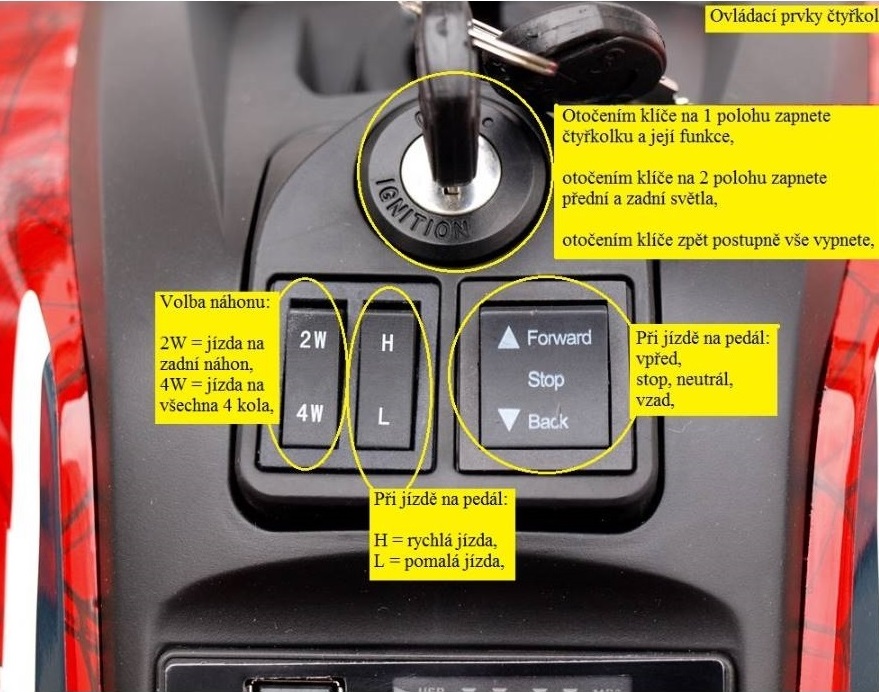 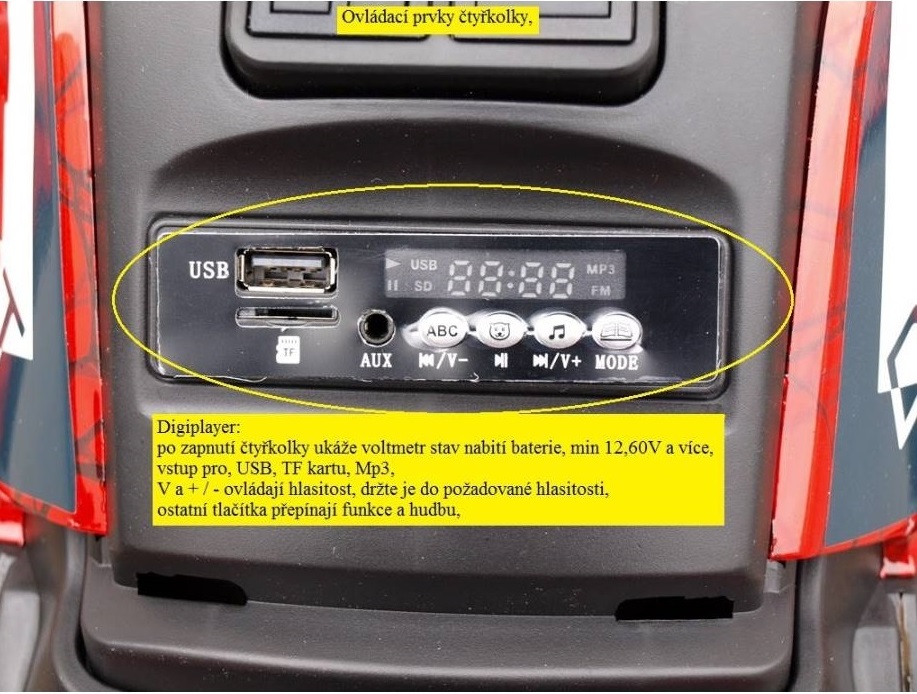 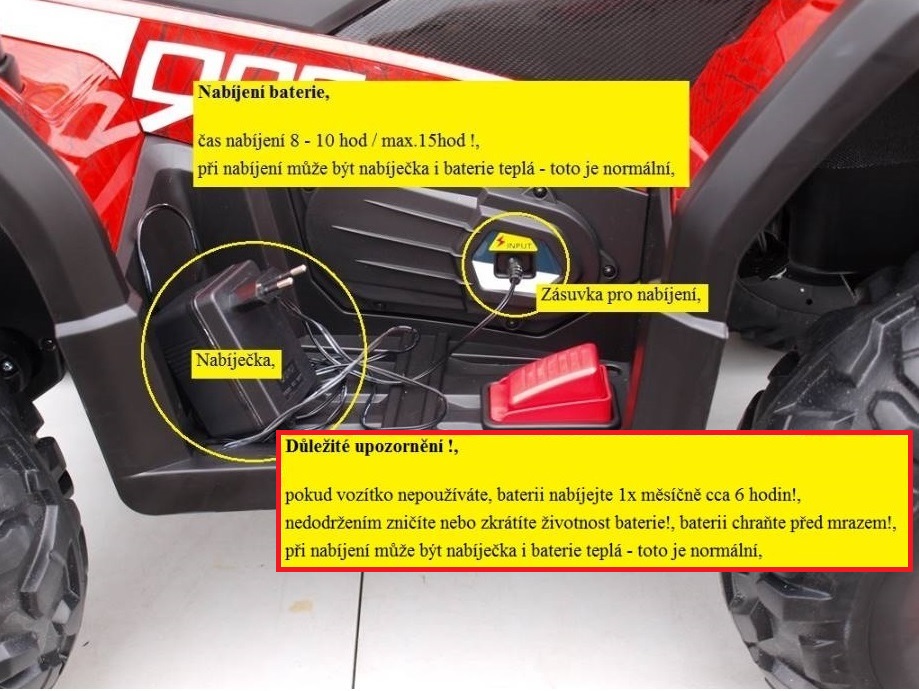 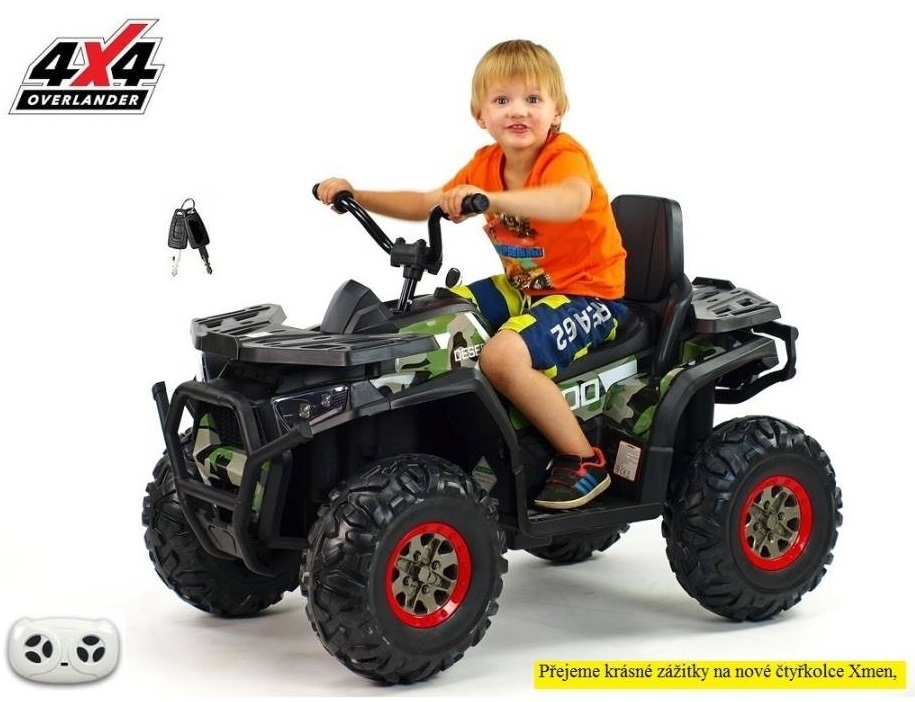 